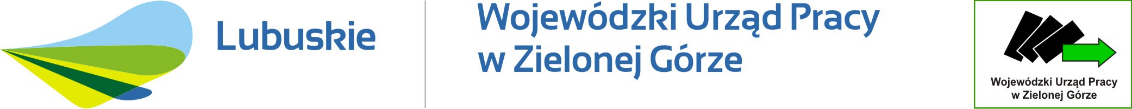 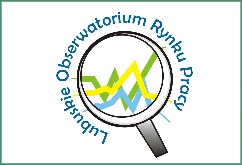 Wojewódzki Urząd PracyRanking zawodów deficytowych i nadwyżkowych w województwie lubuskim grudzień 2013Część II PrognostycznaAbsolwenci a popyt na pracęZielona GóraSierpień 2014Redakcja:Obserwatorium Rynku PracyWydawca:Wojewódzki Urząd PracyWydział Programów i Analiz Rynku Pracyul. Wyspiańskiego 1565-036 Zielona Górawww.wup.zgora.plNakład:300 egzemplarzyISBN:Druk:Drukarnia APRINT Zielona Góratel. +48 601 992 777www.aprint.com.plS P I S  T R E Ś C IWSTĘP	3ROZDZIAŁ 1. ABSOLWENCI SZKÓŁ WYŻSZYCH I BEZROBOTNI Z WYŻSZYM WYKSZTAŁCENIEM WEDŁUG KIERUNKÓW KSZTAŁCENIA	51.1. Studenci i absolwenci szkół wyższych	51.2. Bezrobotni z wyższym wykształceniem do 12 miesięcy od dnia ukończenia nauki według zawodów	9Podsumowanie	10ROZDZIAŁ 2. ABSOLWENCI I BEZROBOTNI PO UKOŃCZENIU SZKOŁY PONADGIMNAZJALNEJ WEDŁUG POZIOMU WYKSZTAŁCENIA I ZAWODÓW	112.1. Absolwenci szkół ponadgimnazjalnych według poziomu wykształcenia 
i zawodów	112.2. Bezrobotni w okresie do 12 miesięcy od dnia ukończenia nauki według 
zawodów i grup zawodów	17Podsumowanie	23ROZDZIAŁ 3. POPYT NA PRACĘ	243.1. Pracujący	243.2. Nowo utworzone i wolne miejsca pracy	313.2.1. Nowo utworzone miejsca pracy	313.2.2. Wolne miejsca pracy	33Podsumowanie	38ANEKS STATYSTYCZNY	41Tabela nr 1.Absolwenci szkół wyższych według grup kierunków (łącznie z cudzoziemcami) 
w województwie lubuskim Rok akademicki 2008/2009, 2009/2010, 2010/2011, 
2011/2012 i 2012/2013	43Tabela nr 2.Struktura absolwentów szkół ponadgimnazjalnych w województwie lubuskim w roku szkolnym 2012/2013 oraz przewidywanych w 2014 r. według wykształcenia i zawodu	45Tabela nr 3.Liczba pracujących w województwie lubuskim, według sekcji, sektorów i wielkości jednostek (stan na koniec grudnia 2013 r.)	49Tabela nr 4.Liczba pracujących w województwie lubuskim, według zawodów, sektorów i wielkości jednostek (stan na koniec grudnia 2013 r.)	50Tabela nr 5.Nowo utworzone miejsca pracy w województwie lubuskim w 2013 r., według sekcji, sektorów i wielkości jednostek	52Tabela nr 6.Wolne miejsca pracy w województwie lubuskim, według sekcji, sektorów i wielkości jednostek (stan na koniec grudnia 2013 r.)	53Tabela nr 7.Wolne miejsca pracy w województwie lubuskim, według zawodów, sektorów 
i wielkości jednostek (stan na koniec grudnia 2013 r.)	54WSTĘPNiniejsze opracowanie stanowi drugą część – prognostyczną, tworzonego cyklicznie przez Wojewódzki Urząd Pracy „Monitoringu zawodów deficytowych 
i nadwyżkowych”. Jego podstawowym zadaniem jest monitoring stanu i zmian sytuacji na rynku pracy województwa lubuskiego przez pryzmat zawodów i grup zawodów, a jego podstawowym celem jest wpływanie, poprzez dostarczanie niezbędnych informacji, na dostosowywanie kwalifikacji młodzieży oraz osób bezrobotnych do potrzeb rynku pracy. Pozytywne zmiany na rynku pracy w dużym stopniu zależą od kształcenia, ponieważ skuteczne wykorzystanie wiedzy pozwala w znacznym stopniu zwiększyć efektywność dostosowania innych zasobów, jakimi są praca i kapitał. Bez dopasowania struktury kształcenia do zapotrzebowania gospodarki i bez świadomego wyboru kierunków kształcenia, trudno jest mówić o rynku pracy, na którym szanse jednostki będą zależeć wprost od jej wiedzy i wykształcenia. W praktyce jest to minimalizowanie sytuacji, kiedy to na posiadaną wiedzę i wykształcenie często nie ma lub występuje niewielkie zapotrzebowanie.Kompleksowe podejście do zagadnienia nakazuje patrzeć na rynek pracy nie tylko przez pryzmat podaży pracy, ale również z punktu popytu na nią i dostrzegać relacje zachodzące w tym układzie. Dlatego część druga, prognostyczna, zawiera dane statystyczne za 2013 r., dotyczące pracujących, wolnych miejsc pracy oraz nowo utworzonych miejsc pracy, wg cech takich jak: sektory własnościowe, rodzaje działalności czy wielkość jednostek. Również w tej części zawarte są dane dotyczące absolwentów szkół ponadgimnazjalnych 
i wyższych wg kierunków, poziomu wykształcenia i zawodów w 2013 r. oraz szacunkowe prognozy absolwentów dotyczące 2014 r. Przy opracowywaniu tej publikacji bazowano na danych:odnośnie absolwentów i uczniów ostatnich klas szkół ponadgimnazjalnych – pochodzących z Systemu Informacji Oświatowej MEN,studentów i absolwentów szkół wyższych – otrzymanych z Głównego Urzędu Statystycznego (dane ze sprawozdań S-10),popytu na pracę – otrzymanych z Głównego Urzędu Statystycznego (dane ze sprawozdań Z-05),dotyczących osób bezrobotnych do 12 miesięcy po ukończeniu szkoły – załącznik nr 3 do sprawozdania MPiPS-01.Do dokonania analizy zawodowej bezrobocia wśród osób będących w okresie do 12 miesięcy po ukończeniu szkoły posłużyła Klasyfikacja Zawodów i Specjalności. Obecnie obowiązująca (od 01 lipca 2010 r.) klasyfikacja wprowadzona została Rozporządzeniem Ministra Pracy i Polityki Społecznej z dnia 27 kwietnia 2010 r. w sprawie klasyfikacji zawodów i specjalności na potrzeby rynku pracy oraz zakresu jej stosowania 
(tj. Dz. U. z 2014 r. poz. 760).Zasadniczy układ klasyfikacji zawodów i specjalności, kryteria klasyfikacyjne oraz system kodowy przyjęto zgodnie z Międzynarodowym Standardem Klasyfikacji Zawodów ISCO-08. Uwzględniono również cztery poziomy kwalifikacji, które zdefiniowano w odniesieniu do poziomów wykształcenia określonych w Międzynarodowej Klasyfikacji Standardów Edukacyjnych (ISCED 97). Struktura klasyfikacji obejmuje 10 grup wielkich (kod jednocyfrowy), 43 grupy duże (kod 2 cyfrowy), 132 grupy średnie (kod 3 cyfrowy), 444 grupy elementarne (kod 4 cyfrowy) oraz 2366 zawodów i specjalności (kod 6 cyfrowy).Opracowanie jest dostępne na stronie internetowej Wojewódzkiego Urzędu Pracy w Zielonej Górze www.wup.zgora.pl, gdzie opublikowane są również analizy z lat poprzednich.ROZDZIAŁ 1.
ABSOLWENCI SZKÓŁ WYŻSZYCH I BEZROBOTNI Z WYŻSZYM WYKSZTAŁCENIEM WEDŁUG KIERUNKÓW KSZTAŁCENIA1.1. Studenci i absolwenci szkół wyższych W roku akademickim 2012/2013 na terenie województwa lubuskiego funkcjonowało 8 szkół wyższych, z czego 5 to uczelnie niepubliczne. Największym ośrodkiem akademickim jest Zielona Góra, na terenie której działają: Uniwersytet Zielonogórski (73,7% ogółu studiujących), Lubuska Wyższa Szkoła Zdrowia Publicznego, Zachodnia Wyższa Szkoła Handlu i Finansów Międzynarodowych. Ważnym ośrodkiem akademickim jest również Gorzów Wlkp., na terenie którego działają następujące uczelnie: Państwowa Wyższa Szkoła Zawodowa oraz Wyższa Szkoła Biznesu.W roku akademickim 2012/2013 na terenie województwa lubuskiego kształciło się 19.409 osób (o 2.329 studiujących mniej niż w roku akademickim 2011/2012). Większość studentów lubuskich uczelni uczęszczała na studia stacjonarne (dzienne) – 12.438 osób (64,1% ogółu). W systemie niestacjonarnym (zaoczne, wieczorowe i eksternistyczne) studiowało 6.971 osób (35,9%). Wśród ogółu studiujących większość stanowiły kobiety – 58,0% udziału (11.265 osób). W roku akademickim 2012/2013 najwięcej studentów kształciło się na uniwersytecie - 14.297 osób, w wyższych szkołach ekonomicznych – 458 osób oraz 
w pozostałych szkołach wyższych – 4.654 osoby.Rok akademicki 2012/2013 jest kolejnym rokiem, w którym spada liczba absolwentów szkół wyższych - 5.464 absolwentów, o 590 mniej niż w roku poprzednim (w roku akademickim 2011/2012 – 6.054 absolwentów, 2010/2011 - 6.371 absolwentów, 2009/2010 – 6.868 absolwentów, 2008/2009 – 7.122 absolwentów). Odsetek absolwentów szkół wyższych w województwie lubuskim w tym okresie w odniesieniu do ogółu wyniósł 1,2%.Większość lubuskich absolwentów studiowała w systemie studiów stacjonarnych – 3.116 osób (57,0% udziału ogółem). W porównaniu do roku 2011/2012 nastąpił wzrost o 3,5 punktu procentowego. Wśród absolwentów studiów stacjonarnych studenci pierwszego stopnia stanowili 70,8%, studiów drugiego stopnia – 29,1% oraz studiów magisterskich jednolitych – 0,1%. Natomiast absolwentów studiów niestacjonarnych (zaocznych, wieczorowych 
i eksternistycznych) było  2.348 osób (odpowiednio 43,0%), spadek o 3,5 punktu procentowego w stosunku do roku poprzedniego. Z czego 66,6% to absolwenci studiów pierwszego stopnia, 33,4% - drugiego stopnia. Wśród absolwentów przewagę stanowiły kobiety, które częściej podejmowały studia w porównaniu do mężczyzn, ich udział wyniósł 67,2% (3.673 kobiety).Absolwenci Uniwersytetu Zielonogórskiego stanowili 72,1% ogółu absolwentów uczelni wyższych województwa lubuskiego (3.941 osób). Odsetek kobiet, które uzyskały dyplom zielonogórskiego uniwersytetu w odniesieniu do ogółu absolwentek wyniósł 70,2% (2.579).Strukturę absolwentów (łącznie z cudzoziemcami) według uczelni oraz według podziału na studia stacjonarne i niestacjonarne w roku akademickim 2012/2013 przedstawia poniższa tabela.Analizując strukturę absolwentów wyższych uczelni na terenie województwa lubuskiego w roku akademickim 2012/2013 można zauważyć wyraźny spadek liczby absolwentów studiów pierwszego stopnia z tytułem licencjata – 3.095 absolwentów, 
w porównaniu do lat poprzednich: 2011/2012 – 3.542 absolwentów, 2010/2011 – 3.564 absolwentów. Nie zmienia się natomiast struktura absolwentów według rodzaju studiów. Osoby kończące lubuskie uczelnie w roku akademickim 2012/2013 to przede wszystkim absolwenci studiów zawodowych (pierwszego stopnia) – 3.769 (68,98% ogółu) z czego z tytułem licencjata odnotowano 3.095 osób, a z tytułem inżyniera – 674 osoby. Na studia uzupełniające uczęszczało – 1.693 osoby (30,98% ogółu), na studiach magisterskich jednolitych odnotowano 2 osoby (odpowiednio 0,04%).Strukturę absolwentów w roku akademickim 2012/2013 według rodzaju studiów przedstawia poniższy wykres.Podobnie jak w latach poprzednich największym powodzeniem wśród absolwentów cieszyły się kierunki: pedagogiczne, ekonomiczno-administracyjne, społeczne i ochrona bezpieczeństwa. Nadal mniejsza część osób wybiera kierunki ścisłe: matematyczne, informatyczne, fizyczne.W roku akademickim 2012/2013 najwięcej absolwentów odnotowano na następujących kierunkach studiów:Pedagogika – 1.327 absolwentów,Zarządzanie – 650 absolwentów,Bezpieczeństwo narodowe – 461 absolwentów,Nauczanie początkowe z wychowaniem przedszkolnym – 352 absolwentów,Administracja – 277 absolwentów.Najmniej absolwentów było na kierunkach:Jazz i muzyka estradowa – 2 absolwentów,Astronomia – 3 absolwentów,Filologia romańska – 4 absolwentów,Grafika – 5 absolwentów,Kulturoznawstwo – 5 absolwentów.Liczba osób kończących studia, w stosunku do poprzedniego roku, zwiększyła się przede wszystkim na kierunkach: bezpieczeństwo narodowe (o 140 osób), ekonomia 
(o 51 osób), inżynieria środowiska (o 26 osób).Największy spadek wśród absolwentów wyższych uczelni odnotowano na kierunkach: pedagogika (o 219 osób), administracja (o 145 osób), politologia (o 112 osób). Strukturę absolwentów szkół wyższych według podgrup kierunków studiów w roku akademickim 2012/2013 przedstawia poniższa tabela.1.2. Bezrobotni z wyższym wykształceniem do 12 miesięcy od dnia ukończenia nauki według zawodówW końcu grudnia 2013 r. spośród wszystkich bezrobotnych do 12 miesięcy od dnia ukończenia nauki (2.859) osoby z wyższym wykształceniem stanowiły 14,9% (425 osób). 
W odniesieniu do poprzedniego roku odsetek bezrobotnych z wyższym wykształceniem wśród ogółu bezrobotnych absolwentów był wyższy o 0,6 punktów procentowych. Wśród ogółu zarejestrowanych bezrobotnych legitymujących się wykształceniem wyższym większość stanowiły kobiety.  Na koniec grudnia 2013 r. zarejestrowanych było 301 bezrobotnych absolwentek (70,8% ogółu bezrobotnych absolwentów z wyższym wykształceniem).Wśród bezrobotnych absolwentów legitymujących się wyższym wykształceniem najwięcej rejestracji w 2013 r. odnotowano w zawodach:(242217) specjalista administracji publicznej – 90 nowych rejestracji, oraz 
24 bezrobotnych według stanu na koniec 2013 r.,(263102) ekonomista – odpowiednio 77 nowych rejestracji, oraz 22 bezrobotnych,(235107) pedagog – odpowiednio 76 nowych rejestracji, oraz 22 bezrobotnych,(242190) pozostali specjaliści do spraw zarządzania i organizacji – odpowiednio 67 nowych rejestracji, oraz 21 bezrobotnych,(242222) specjalista do spraw usług gastronomicznych, hotelarskich i turystycznych – odpowiednio 66 nowych rejestracji, oraz 18 bezrobotnych,(228301) fizjoterapeuta – odpowiednio 52 nowych rejestracji, oraz 12 bezrobotnych,(263304) politolog – odpowiednio 46 nowych rejestracji, oraz 18 bezrobotnych,(261906) prawnik legislator – odpowiednio 38 nowych rejestracji, oraz 13 bezrobotnych,(233025) nauczyciel wychowania fizycznego – odpowiednio 36 nowych rejestracji, oraz 
6 bezrobotnych,(213303) specjalista ochrony środowiska – odpowiednio 34 nowych rejestracji, oraz 
9 bezrobotnych.Wśród nowo rejestrujących się kobiet najwięcej było pedagogów (72 osoby), specjalistek administracji publicznej (70 osób), ekonomistek (67 osób).Należy zwrócić uwagę, że najwięcej absolwentów rejestrujących się w urzędach pracy jest po kierunkach, w których odnotowano największą liczbę studentów. PodsumowanieW roku akademickim 2012/2013 większość studentów lubuskich uczelni kształciła się na studiach stacjonarnych dziennych (głównie na uniwersytecie). W omawianym okresie odnotowano spadek osób studiujących na lubuskich uczelniach (o 2.329 studiujących mniej niż w roku akademickim 2011/2012). W analizowanym roku akademickim w odniesieniu do poprzedniego roku spadła liczba absolwentów uczelni wyższych (o 590 absolwentów mniej niż w roku akademickim 2011/2012). Taką tendencję spadkową można zauważyć od kilku lat.Osoby kończące wyższe uczelnie to byli w głównej mierze absolwenci studiów zawodowych z tytułem licencjata – 3.095 (spadek o 447 osób w porównaniu do roku poprzedniego). W dalszej kolejności byli absolwenci studiów magisterskich uzupełniających, studiów zawodowych z tytułem inżyniera i studiów magisterskich jednolitych.Najwięcej absolwentów w roku akademickim 2012/2013 kończyło kierunki: pedagogika, zarządzanie, bezpieczeństwo narodowe. Najmniej absolwentów w omawianym roku odnotowano na kierunkach: jazz i muzyka estradowa, astronomia, filologia romańska.Na koniec 2013 r. najwięcej bezrobotnych odnotowano wśród absolwentów posiadających zawody administracyjne, ekonomiczne i pedagogiczne. W odniesieniu do poprzedniego roku udział procentowy bezrobotnych z wyższym wykształceniem wśród ogółu bezrobotnych absolwentów był wyższy o 0,6 punktów procentowych.W 2013 r. wśród ogółu nowo zarejestrowanych bezrobotnych do 12 miesięcy od dnia ukończenia nauki 70,3% udziału stanowiły kobiety (tyle samo, co w roku poprzednim).ROZDZIAŁ 2.
ABSOLWENCI I BEZROBOTNI PO UKOŃCZENIU SZKOŁY PONADGIMNAZJALNEJ WEDŁUG POZIOMU WYKSZTAŁCENIA I ZAWODÓW2.1. Absolwenci szkół ponadgimnazjalnych według poziomu wykształcenia i zawodówW analizie systemu oświaty na poziomie ponadgimnazjalnym, na przestrzeni kilku ostatnich lat przydatne jest uwzględnienie specyfiki zachodzących zmian w szkołach. Są one konsekwencją zarówno reform edukacyjnej i samorządowej, przebiegu procesów demograficznych, a także zmian planów edukacyjnych młodego pokolenia. W województwie lubuskim w roku szkolnym 2012/2013 system kształcenia ponadgimnazjalnego młodzieży i dorosłych funkcjonował w oparciu o: 84 zasadnicze szkoły zawodowe (łącznie ze szkołami specjalnymi przysposabiającymi do pracy), do których uczęszczało 6.403 uczniów;123 licea ogólnokształcące (łącznie z uzupełniającymi liceami ogólnokształcącymi 
i z liceami ogólnokształcącymi specjalnymi), do których uczęszczało 19.378 uczniów;6 liceów profilowanych, w których uczyło się 206 uczniów;74 technika i technika uzupełniające, do których uczęszczało 15.798 uczniów;6 szkół artystycznych dających uprawnienia zawodowe, w tym 3 artystyczne szkoły ogólnokształcące, w których uczyło się ogółem 541 uczniów, w ogólnokształcących 325 uczniów;61 szkół policealnych, do których uczęszczało 7.393 uczniów.Z informacji uzyskanych poprzez System Informacji Oświatowej Ministerstwa Edukacji Narodowej (SIO MEN) wynika, że w roku szkolnym 2012/2013 (stan na 
30.09.2013 r.) liczba absolwentów szkół ponadgimnazjalnych wyniosła 14.289 osób. 
W porównaniu do roku szkolnego 2011/2012 ilość absolwentów zwiększyła się o 1.021 osób.Strukturę absolwentów szkolnictwa ponadgimnazjalnego w województwie lubuskim w roku szkolnym 2012/2013 oraz bezrobotnych w okresie do 12 m-cy po ukończeniu szkoły (stan na koniec 2013 r.), prezentuje poniższa tabela.* Liczbę bezrobotnych ujęto w zawodach wyszczególnionych w SIO MEN.Rok szkolny 2012/2013 był kolejnym rokiem (poza rokiem szkolnym 2011/2012 – 5.228 absolwentów), w którym najwięcej uczniów kończących edukację na poziomie ponadgimnazjalnym otrzymało świadectwo liceum ogólnokształcącego – 6.529 osób (w roku szkolnym 2010/2011 – 6.091 osób, w 2009/2010 – 6.958 osób, w 2008/2009 – 6.338 osób).Wśród absolwentów poszczególnych rodzajów szkół ponadgimnazjalnych największą pod względem liczebności grupę stanowili uczniowie kończący liceum ogólnokształcące – 6.529 absolwentów, co stanowiło 45,7% ogółu absolwentów kończących szkoły ponadgimnazjalne (w roku szkolnym 2011/2012 – 39,4% ogółu, w 2010/2011 – 43,6% ogółu, w 2009/2010 – 47,7% ogółu, w 2008/2009 – 47,9% ogółu). Warto zaznaczyć, że osoby te przy rejestracji w urzędach pracy ujmowane są, zgodnie z klasyfikacją zawodów, jako bezrobotni bez zawodu. Według prognoz MEN w 2014 r. liczba absolwentów tego typu szkół zmniejszy się i wyniesie 6.308 osób, zmniejszy się również udział tej grupy absolwentów w ogólnej liczbie osób kończących edukację na tym poziomie.Drugą pod względem liczebności grupę stanowili absolwenci techników i liceów zawodowych. Ich liczba w porównaniu do roku poprzedniego zmniejszyła się o 61 osób 
i wyniosła 3.806 osób (w roku szkolnym 2011/2012 – 3.867 osób). Udział tej populacji absolwentów w ogólnej liczbie osób uzyskujących wykształcenie ponadgimnazjalne zmniejszył się w porównaniu do okresu poprzedniego i wynosił – 26,6% ogólnej liczby absolwentów ujętych w SIO MEN (w roku szkolnym 2011/2012 – 29,2% ogólnej liczby absolwentów, 2010/2011 – 26,7% ogółu, w 2009/2010 – 25,9% ogółu, w 2008/2009 – 23,3% ogółu). Należy nadmienić, iż na rok 2014 przewiduje się zmniejszenie liczby osób kończących technika i licea zawodowe do 3.742 osób.Najliczniejsze zawody absolwentów techników lub liceów zawodowych, w roku szkolnym 2012/2013 w województwie lubuskim, prezentuje poniższa tabela.* - oznacza, że zawód ujęty jest w dwóch grupach szkół technikach i szkołach policealnych – liczba bezrobotnych obejmuje
     obie grupy szkółSpośród 43 zawodów odnotowanych w średnich szkołach technicznych województwa lubuskiego (technika i licea zawodowe, bez szkół policealnych), w 21 zawodach przewidywany jest wzrost ilości absolwentów. Wśród zawodów ujętych w SIO MEN w 2012/2013 w tej grupie absolwentów odnotowano 6 zawodów, w których absolwenci przewidywani są w następnym roku szkolnym 2013/2014 oraz 4 zawody, w których pierwsi absolwenci przewidywani są poza rokiem 2014. Przeważająca część zawodów o największej liczbie absolwentów kończących 
i planowanych są zarazem zawodami o największej liczbie bezrobotnych pozostających 
w rejestrach urzędów pracy (bezrobotni wg stanu na koniec roku).Ważną grupę, a zarazem kolejną pod względem wielkości, wśród absolwentów szkół ponadgimnazjalnych stanowili uczniowie, którzy ukończyli szkoły policealne. 
W województwie lubuskim ten typ kształcenia ukończyło 2.052 osoby, co stanowiło 14,4% ogólnej liczby absolwentów tego rocznika (w 2012 r. – 1.998 osób, tj. 15,1% ogółu, w 2011 r. – 2.115 osób, tj. 15,1% ogółu, w 2010 r. – 1.674 osoby, tj. 11,5% ogółu). Na rok 2014 przewiduje się wzrost liczby absolwentów – o 744 osoby. Należy nadmienić, iż w omawianym okresie SIO MEN odnotował w lubuskich szkołach policealnych 45 zawodów. Tytuł zawodowy absolwenci rocznika 2012/2013 uzyskali w 25 zawodach, z których w 7 zawodach (technik: budownictwa, cyfrowych procesów graficznych, poligraf, rolnik, agrobiznesu, prac biurowych oraz fototechnik) po raz ostatni. Równocześnie na rok 2014 prognozuje się napływ absolwentów w 7 nowych zawodach – są to m. in. dietetyk, higienistka stomatologiczna, instruktor terapii uzależnień, florysta, technik usług pocztowych i finansowych oraz kucharz, a także 59 absolwentów zaliczonych do grupy osób bez zawodu. W 3 zawodach napływ nowych absolwentów prognozuje się po 2014 r. Zestawienie zawodów o największej liczbie absolwentów, które odnotowano 
w szkołach policealnych w województwie lubuskim prezentuje poniższa tabela.* - oznacza, że zawód ujęty jest w dwóch grupach szkół: technikach i szkołach policealnych – liczba bezrobotnych obejmuje
     obie grupy szkółNajwiększą popularnością wśród absolwentów rocznika 2012/2013, podobnie jak 
w latach poprzednich, cieszyły się zawody: technika administracji i technika usług kosmetycznych. Zawody te wraz z zawodami opiekuna medycznego, technika BHP oraz florysty zgodnie z prognozami SIO MEN w roku 2014 będą należały do najliczniejszych wśród tej populacji absolwentów. Wzrost liczby absolwentów szkół policealnych w roku 2014 dotyczy połowy odnotowanych zawodów – wzrost w 22 na 45 zawodów odnotowanych w 2013 r. Kolejną w 2013 roku, liczbowo grupą absolwentów byli uczniowie kończący zasadniczą szkołę zawodową. W roku szkolnym 2012/2013 świadectwo zasadniczej szkoły zawodowej otrzymały 1.902 osoby, co stanowiło 13,3% ogółu absolwentów (w poprzednim roku szkolnym odnotowano 2.175 osób, tj. 16,4% ogółu, w 2010/2011 – 2.044 osoby, tj. 14,6% ogółu, w 2009/2010 – 2.175 osób, tj. 14,9% ogółu, a w 2008/2009 – 2.039, tj. 15,4% ogółu).W roku 2014 w grupie tej wg SIO MEN przewidywany jest spadek, zarówno liczby absolwentów, jak i wielkości udziału w ogółem. Prognozuje się, że w roku 2014 ten typ szkół ukończy 1.352 osoby, zmniejszy się również udział w ogólnej liczbie absolwentów – do 9,5%.Zestawienie zawodów o największej liczbie absolwentów zasadniczych szkół zawodowych, przedstawia poniższa tabela.Sporządzone na podstawie SIO MEN zestawienie zawodów absolwentów 
z wykształceniem zasadniczym zawodowym obejmowało 44 zawody. Zestawienie to pokazuje, że w województwie lubuskim w tej populacji absolwentów zawodami cieszącymi się największą popularnością, podobnie jak w roku poprzednim, były m. in.: mechanik pojazdów samochodowych, kucharz małej gastronomii, sprzedawca, fryzjer. Przewiduje się, iż w 2014 roku preferencje będą podobne. Ponadto w omawianym roku szkolnym 2012/2013 
w 5 zawodach, w tego typu szkołach województwa lubuskiego, nie odnotowano żadnego absolwenta.Nadmienić należy, że prognozy na rok 2014 przewidują m. in.: 
w 22 odnotowanych zawodach – spadek liczby absolwentów, w 14 – wzrost, w 6 zawodach (fotograf, zdun, malarz-tapeciarz, lakiernik, operator maszyn leśnych i pracownik pomocniczy obsługi hotelowej) nie przewiduje się w 2014 żadnego absolwenta, natomiast w przypadku 
4 zawodów absolwenci przewidywani są po roku 2014. Liczba przewidywanych absolwentów 
w zawodzie sprzedawca wynika z wprowadzonych zmian profilu kształcenia zasadniczego zawodowego.Wykształcenie, jak również zdobycie atrakcyjnego zawodu, traktowane jest obecnie przez coraz większą część młodzieży w sposób priorytetowy. Młodzi ludzie zdają sobie sprawę, że w Unii Europejskiej dobre wykształcenie i odpowiedni zawód, nawet wobec dużej konkurencji, znacznie zwiększa szansę uzyskania pracy. Prognozowany na rok 2014 wzrost liczby absolwentów szkół zawodowych będzie miał niewątpliwie istotny wpływ na zmieniającą się dynamicznie sytuację na rynku pracy. Potwierdzeniem tego może być odsetek absolwentów zostających bezrobotnymi (iloraz liczby bezrobotnych do 12 miesięcy od daty ukończenia szkoły wg stanu na koniec 2013 r. i liczby absolwentów 2012/2013).Korzystając z dokonanych przeliczeń stwierdzić można, że wśród 44 zawodów absolwentów z wykształceniem zasadniczym zawodowym, liczba zawodów z zerowym odsetkiem bezrobotnych w porównaniu do roku poprzedniego wzrosła z 3 zawodów w 2012 r., do 9 w 2013 r. W roku szkolnym 2012/2013 zawodami tymi były: zdun, kamieniarz, cieśla, dekarz, kominiarz, modelarz odlewniczy, operator obrabiarek skrawających, drukarz 
i introligator. Natomiast w przypadku absolwentów z wykształceniem policealnym i średnim zawodowym na 72 zawody odnotowanych w roku szkolnym 2012/2013, zerowym odsetkiem charakteryzuje się 13 (w 2012 r. – 11, w 2011 r. – 10, w 2010 r. i w 2009 r. po – 4), są to m. in.: technik analityk, technik mechatronik, technik papiernictwa, technik cyfrowych procesów graficznych, technik poligraf, biomasażysta, opiekunka dziecięca, asystent osoby niepełnosprawnej, fototechnik, florysta, plastyk, technik usług pocztowych i finansowych, oraz technik rachunkowości.Sytuacja młodzieży kończącej licea ogólnokształcące w porównaniu do roku poprzedniego poprawiła się – odsetek absolwentów zostających bezrobotnymi zmniejszył się 
o ponad 5 punktów procentowych i wynosi 18,0%. 2.2. Bezrobotni w okresie do 12 miesięcy od dnia ukończenia nauki według zawodów 
i grup zawodówMłodzi ludzie należą do osób w szczególnej sytuacji na rynku pracy, gdyż często nie mając stażu pracy, przegrywają w konkurencji z pracownikami posiadającymi doświadczenie zawodowe. Z kolei pozostawanie młodych ludzi po ukończeniu edukacji bez pracy, prowadzi do osłabienia motywacji w poszukiwaniu pracy, jak również do dezaktualizacji zdobytej wiedzy, co doprowadza często do kształtowania się wyuczonej bezradności. Spowodowane jest to niejednokrotnie niedopasowaniem struktury zawodowej absolwentów do oczekiwań rynku pracy. Na koniec 2013 r. w powiatowych urzędach pracy województwa lubuskiego pozostawało 2.859 zarejestrowanych absolwentów (4,8% ogółu bezrobotnych). Kobiety 
w liczbie 1.713 osób, stanowiły większość bezrobotnych w tej grupie (59,9% ogółu bezrobotnych będących w okresie do 12 m-cy po ukończeniu szkoły). Liczba bezrobotnych absolwentów, według stanu na koniec 2013 r. w porównaniu do poprzedniego roku, zmalała o 87 osób, tj. o 3,0%. Natomiast w przypadku kobiet nastąpił wzrost o 19 osób, tj. o 1,1%.Najwyższy udział tej populacji bezrobotnych, przewyższający średni udział dla województwa odnotowano w powiecie: wschowskim – 7,2%, sulęcińskim – 6,2%, zielonogórskim ziemskim – 5,8%, gorzowskim ziemskim – 5,4%, żarskim – 5,3% 
i świebodzińskim – 5,0%. Najniższym udziałem wyróżniały się powiaty: słubicki – 3,4%, międzyrzecki i gorzowski grodzki po – 3,9%, strzelecko-drezdenecki – 4,2%, krośnieński 
i nowosolski po – 4,4%.W ciągu 2013 r. w urzędach pracy województwa lubuskiego zarejestrowało się 8.796 nowych absolwentów, czyli 9,4% ogółu nowo zarejestrowanych bezrobotnych. Rok wcześniej rejestracje absolwentów wyniosły 8.569 osób, co stanowiło 9,0% całego napływu do bezrobocia.W grupie nowo zarejestrowanych tej populacji bezrobotnych większość stanowiły kobiety, których zarejestrowało się 5.192 osoby, tj. 59,0% ogółu napływu bezrobotnych będących w okresie 12 m-cy od dnia ukończenia szkoły. Udział napływu osób bezrobotnych analizowanej populacji nie posiadających zawodu w ogólnej liczbie napływu tej populacji bezrobotnych wyniósł 42,4% (3.730), natomiast bezrobotnych posiadających zawód 57,6% (5.066). Niewiele różniący się udział odnotowano 
w przypadku liczby bezrobotnych absolwentów według stanu na koniec 2012 r. odpowiednio 41,1% (1.176 osób) i 58,9% (1.683 osoby). W porównaniu do roku poprzedniego w grupie bezrobotnych absolwentów bez zawodu odnotowano wzrost liczby w napływie 
(o 265 osób), zaś w stanie na koniec 2013 r. odnotowano spadek (o 41 osób).Zmiany natężenia rejestracji bezrobotnych będących w okresie do 12 miesięcy od dnia ukończenia nauki (absolwentów) w latach 2012 i 2013, przedstawia poniższy wykres.Analizując powyższy wykres stwierdzić można, że napływ bezrobotnych absolwentów do rejestrów powiatowych urzędów pracy wiąże się z cyklem kończenia roku szkolnego i akademickiego. Największe wartości odnotowano w miesiącach po wakacyjnych 
i po nowym roku. W ciągu 12 miesięcy 2013 roku w województwie lubuskim pracę podjęło 2.756 osób z tej grupy bezrobotnych, tj. 6,7% ogółu bezrobotnych podejmujących pracę (w 2012 r. – 6,8% podejmujących pracę).Analizując strukturę bezrobotnych, będących w okresie do 12 miesięcy od dnia ukończenia nauki i posiadających zawód, stwierdzić można, że na koniec 2013 r. 
w województwie lubuskim najliczniej reprezentowani byli bezrobotni z grup: V „pracownicy usług osobistych i sprzedawcy” (447 osób, w tym 378 kobiet, tj. 84,6% ogółu tej grupy) oraz 
II „specjaliści” (425 osób, w tym 301 kobiet, tj. 70,8% ogółu tej grupy). Wielkości napływów bezrobotnych absolwentów, w poszczególnych wielkich grupach, jak wynika 
z poniższego wykresu układały się podobnie jak wielkości stanu na koniec, z tą różnicą, że największy napływ odnotowano w grupie „specjaliści”. Liczbę bezrobotnych będących w okresie do 12 m-cy od dnia ukończenia nauki 
w poszczególnych wielkich grupach zawodów, według stanu na koniec 2013 r., a także noworejestrujących się w ciągu 12 miesięcy tego roku przedstawia poniższy wykres.Wśród bezrobotnych będących w okresie do 12 m-cy od dnia ukończenia nauki posiadających zawód według stanu na koniec 2013 r. najliczniej reprezentowane były zawody z grupy wielkiej „pracownicy usług osobistych i sprzedawcy”. Udział omawianej populacji bezrobotnych w ogólnej liczbie bezrobotnych „pracowników usług …” wynosił 4,0%, natomiast w napływie wynosił 7,5% (1.179 osób) ogółu tej grupy (15.801 osób). Zawody z grupy „pracowników usług osobistych i sprzedawców”, o największej liczbie bezrobotnych będących w okresie do 12 miesięcy od dnia ukończenia nauki przedstawiono w poniższej tabeli.Analizując powyższe zestawienie stwierdzić można, że 6 powyższych zawodów to 84,3% ogółu bezrobotnych absolwentów w tej grupie. Należy jednocześnie nadmienić, iż 3 pierwsze zawody to najbardziej liczne zawody wśród ogółu bezrobotnych będących w okresie do 12 m-cy od dnia ukończenia szkoły 
w 2013 r. w województwie lubuskim. Niewiele mniej liczebna była następna wielka grupa zawodowa, a mianowicie „specjaliści”. Udział absolwentów odnotowanych w tej grupie w ogólnej liczbie bezrobotnych specjalistów na koniec 2013 r. wynosił 11,6% (w 2012 r. – 10,9%, w 2011 r. – 14,4%), natomiast w napływie 21,9% (w 2012 r. – 23,4%, w 2011 r. – 27,9%). Jak już wcześniej wspomniano napływ absolwentów „specjalistów” to największy napływ w tej populacji bezrobotnych posiadających zawód i wynosił 1.570 osób, co stanowiło blisko 1/3 ogółu noworejestrujących się bezrobotnych będących w okresie do 12 m-cy od dnia ukończenia szkoły i posiadających zawód.Najliczniejsze zawody wśród bezrobotnych będących w okresie do 12 m-cy od dnia ukończenia nauki i zaliczonych do grupy specjalistów przedstawiono w poniższej tabeli.Zestawienie zawodów o największej liczbie bezrobotnych absolwentów wg stanu na koniec 2013 r. praktycznie obejmuje również zawody o największym napływie w tej populacji bezrobotnych.Kolejną pod względem udziału i liczebności, zarówno według stanu na koniec okresu, jak i w napływie (odpowiednio 5,6% i 10,1% ogółu tej populacji bezrobotnych) była grupa III „technicy i inny średni personel”. Powiatowe urzędy pracy w 2013 r. w grupie tej odnotowały 354 bezrobotnych absolwentów (w 2012 r. – 346 osób, w 2011 r. – 461 osób), w tym 186 kobiet 
(w 2012 r. – 188 osób, w 2011 r. – 250 osób) co stanowi 52,5% ogółu tej grupy.Najbardziej liczebne zawody w tej grupie na koniec 2013 r. w województwie lubuskim, przedstawiono w poniższej tabeli.Następną mniej liczebną była grupa VII „robotnicy przemysłowi i rzemieślnicy”, 
w której na koniec omawianego okresu zarejestrowane były 263 osoby będące w okresie 
12 miesięcy od dnia ukończenia szkoły, w tym 42 kobiety. W porównaniu do roku poprzedniego w grupie tej nastąpił spadek liczby zarejestrowanych absolwentów – o 68 osób.Największe liczbowo zawody z grupy „robotników przemysłowych i rzemieślników w 2013 r. prezentuje poniższa tabela. W pozostałych grupach zawodów odnotowano znacznie mniejsze liczby bezrobotnych absolwentów. W grupie IV „pracownicy biurowi” – 74 osoby (61 kobiet), zawodem o największej liczbie bezrobotnych absolwentów był zawód technika hotelarstwa (422402) – 
23 bezrobotnych, w tym 22 kobiety. Następne grupy to: IX „pracownicy przy pracach prostych” – 61 osób (44 kobiety), grupa VIII „operatorzy i monterzy maszyn i urządzeń” – 37 osób 
(19 kobiet), grupa VI „rolnicy, ogrodnicy, leśnicy i rybacy” – 15 osób (9 kobiet), grupa 
I „przedstawiciele władz publicznych, wyżsi urzędnicy i kierownicy – 7 osób (5 kobiety). W grupie siły zbrojne w 2013 r. nie odnotowano bezrobotnego absolwenta.PodsumowanieW roku szkolnym 2012/2013 kolejny raz najliczniejszą grupą absolwentów szkół ponadgimnazjalnych i policealnych byli uczniowie liceów ogólnokształcących, stanowiąc 45,7% ogólnej liczby absolwentów (spadek w porównaniu do roku 2011/2012 o 6,3 punktu procentowego).Prognozy na 2014 rok przewidują, spadek ogólnej liczby uczniów kończących szkoły ponadgimnazjalne, przy jednoczesnym niewielkim wzroście udziału absolwentów 
techników i szkół policealnych w liczbie ogółem. Spadek zarówno liczby, jak i udziału przewiduje się w stosunku do liceów ogólnokształcących i zasadniczych szkół zawodowych.W 2013 r. największą liczbę bezrobotnych osób posiadających zawód i będących 
w okresie do 12 miesięcy od daty ukończenia nauki, wg stanu na koniec roku 
i w napływie do bezrobocia, odnotowano w grupach: „pracownicy usług i sprzedawcy” – 447 osób, co stanowiło 15,6% ogółu tej populacji bezrobotnych a napłynęło 1.179 osób, tj. 13,4% ogółu napływu tej populacji bezrobotnych; „specjaliści” – 425 osób (14,9% ogółu tej populacji bezrobotnych), a napłynęło 1.570 osób (17,9% ogółu napływu tej populacji bezrobotnych); „technicy i inny średni personel” – odpowiednio 354 i 997 osób (12,4% i 11,3% ogółu) oraz „robotnicy przemysłowi i rzemieślnicy” – odpowiednio 263 i 736 osób (9,2% i 8,4%). Nadal najliczniejszą grupą tej populacji bezrobotnych były osoby „bez zawodu” – 1.176, tj. 41,1% ogółu, a w przypadku napływu 3.730 osób, co stanowiło 42,4% ogółu.W większości zawodów, w których w roku szkolnym 2012/2013 odnotowano najwięcej absolwentów i na rok 2014 planowana jest ich największa ilość, występuje największa liczba bezrobotnych wg stanu na koniec badanego okresu. Te zawody to: technik informatyk, technik ekonomista, technik administracji, technik logistyk, technik usług kosmetycznych, technik hotelarstwa i technik budownictwa, a także mechanik pojazdów samochodowych, kucharz małej gastronomii, sprzedawca i fryzjer.Do zawodów, w których odnotowano najmniejszą liczbę bezrobotnych absolwentów, według stanu na koniec 2013 r., należą m. in.: cieśla, drukarz, modelarz odlewniczy, introligator, dekarz, monter – elektronik, krawiec, technik organizacji reklamy, technik technologii odzieży, blacharz samochodowy, elektromechanik, operator obrabiarek skrawających. ROZDZIAŁ 3.
POPYT NA PRACĘRynek pracy charakteryzują dwa wzajemnie nakładające się segmenty: podaż siły roboczej i popyt na pracę, określany jako liczba miejsc pracy, które oferuje gospodarka 
w określonych warunkach społeczno-ekonomicznych. Na popyt na pracę składają się dwa elementy: 1) zagospodarowane miejsca pracy, określane aktualną liczbą pracujących, 2) wolne miejsca pracy, powstałe w wyniku ruchu zatrudnionych bądź nowo utworzone miejsca pracy.Na wzajemne relacje między podażą siły roboczej a popytem na pracę ogromny wpływ wywierają mechanizmy rynkowe. To one powodują, że strona popytowa jest elementem bardziej dynamicznym, niż podaż siły roboczej. Wielkość i struktura popytu na pracę jest bowiem zależna od wielu, często zmieniających się czynników, z których do najważniejszych można zaliczyć: zapotrzebowanie na produkty i usługi, kondycję ekonomiczną przedsiębiorstw, koszty pracy. Teoretycznie najbardziej korzystny dla gospodarki jest układ równowagi obu tych elementów, w praktyce jednak bardzo trudny do osiągnięcia.3.1. PracującyNa koniec grudnia 2013 r., w województwie lubuskim, liczba pracujących wynosiła 237.766 osób, o 1.813 mniej niż w roku poprzednim (o 0,8%). W naszym województwie najwięcej osób pracowało w podmiotach prowadzących działalność w zakresie: przetwórstwa przemysłowego – 69.988 osób (29,4% ogółu pracujących), handlu hurtowego i detalicznego; … – 37.224 osoby (15,7%), edukacji – 27.783 osoby (11,7%), opieki zdrowotnej i pomocy społecznej – 18.694 osoby (7,9%),transportu i gospodarki magazynowej – 15.102 osoby (6,4%), administracji publicznej i obrony narodowej … - 13.640 osób (5,7%),budownictwa – 10.445 osób (4,4%).Liczbę pracujących w województwie lubuskim wg sekcji PKD, na koniec grudnia 2012 i 2013 r. przedstawia poniższa tabela.Na koniec 2013 r., w stosunku do analogicznego okresu roku poprzedniego, 
w ramach poszczególnych sekcji PKD, odnotowano:wzrost udziału pracujących w dziewięciu sekcjach, największy w ramach sekcji:handel hurtowy i detaliczny; naprawa pojazdów samochodowych, włączając motocykle – o 1,9 punktu procentowego,opieka zdrowotna i pomoc społeczna  – o 0,9 punktu procentowego,transport i gospodarka magazynowa – o 0,3 punktu procentowego.spadek udziału pracujących w siedmiu sekcjach, największy w ramach:przetwórstwo przemysłowe – o 1,8 punktu procentowego,budownictwo – o 1,0 punktu procentowego,działalność profesjonalna, naukowa i techniczna – o 0,6 punktu procentowego.Pod względem liczby pracujących, jednostki gospodarki narodowej dzielimy na trzy grupy: małe (do 9 osób), średnie (od 10 do 49 osób) oraz duże (powyżej 49 osób). 
W 2013 r., w województwie lubuskim:w jednostkach dużych pracowało 121.765 osób (51,2% ogółu), najczęściej 
w podmiotach prowadzących działalność w zakresie: przetwórstwa przemysłowego – 52.517 osób (43,1% ogółu pracujących w tej kategorii jednostek),opieki zdrowotnej i pomocy społecznej – 12.325 osób (10,1%),administracji publicznej i obrony narodowej – 10.871 osób (8,9%);w jednostkach średnich pracowało 71.999 osób (30,3% ogółu), najwięcej 
w podmiotach w zakresie: edukacji – 16.428 osób (22,8% ogółu pracujących w tej kategorii jednostek),handlu hurtowego i detalicznego … – 16.225 osób (22,5%),przetwórstwa przemysłowego – 12.580 osób (17,5%);w jednostkach małych pracowały 44.002 osoby (18,5% ogółu), najczęściej 
w podmiotach prowadzących działalność w zakresie: handlu hurtowego i detalicznego … – 15.689 osób (35,7% ogółu pracujących w tej kategorii jednostek), przetwórstwa przemysłowego – 4.891 osób (11,1%),budownictwa – 4.024 osoby (9,2%).W stosunku do poprzedniego roku zaznaczył się, w naszym województwie, wzrost udziału osób pracujących w jednostkach średnich i małych a spadek udziału osób pracujących w jednostkach dużych, co obrazuje poniższy wykres:Na koniec 2013 r., w województwie lubuskim, wśród ogółu pracujących dominowali przedstawiciele wielkich grup zawodowych:specjaliści: w liczbie 42.967 osób stanowili oni 18,1% ogółu pracujących. W większości pracowali w jednostkach dużych – 22.245 osób (51,8% ogółu w tej grupie) oraz 
w sektorze publicznym – 30.603 osoby (71,2%). W tej wielkiej grupie zawodowej dominowali specjaliści nauczania i wychowania – 20.531 osób (47,8% ogółu w tej grupie) oraz specjaliści do spraw ekonomicznych i zarządzania – 9.024 osoby (21,0% ogółu);robotnicy przemysłowi i rzemieślnicy: w liczbie 42.545 osób stanowili 17,9% ogółu pracujących. W większości pracowali oni w jednostkach dużych – 23.941 osób (56,3%) oraz w sektorze prywatnym – 40.237 osób (94,6%). W tej wielkiej grupie zawodowej dominowali robotnicy obróbki metali, mechanicy maszyn i urządzeń i pokrewni – 15.715 osób (36,9% ogółu w tej grupie) oraz robotnicy w przetwórstwie spożywczym, obróbce drewna, produkcji wyrobów tekstylnych i pokrewni – 15.015 osób (35,3% ogółu);operatorzy i monterzy maszyn i urządzeń: w liczbie 35.045 osób stanowili oni 14,7% ogółu pracujących. W zdecydowanej większości pracowali oni w jednostkach dużych – 22.854 osoby (65,2% ogółu w tej grupie) oraz w sektorze prywatnym – 31.164 osoby (88,9%). 
W tej wielkiej grupie zawodowej najwięcej było kierowców i operatorów pojazdów – 17.676 osób (50,4% ogółu w tej grupie) oraz operatorów maszyn i urządzeń wydobywczych 
i przetwórczych – 9.343 osoby (26,7% ogółu).Wśród ogółu pracujących naszego województwa, na koniec 2013 r., znaczącą liczbę stanowili przedstawiciele wielkich grup zawodowych:pracownicy biurowi: w liczbie 27.651 osób stanowili 11,6% ogółu pracujących. Najczęściej pracowali w jednostkach dużych – 12.105 osób (43,8% ogółu w tej grupie) oraz 
w większości w sektorze prywatnym – 19.633 osoby (71,0%). W tej wielkiej grupie zawodowej dominowali pracownicy obsługi klienta – 8.805 osób (31,8% ogółu w tej grupie) oraz pozostali pracownicy obsługi biura – 8.472 osoby (30,6% ogółu);pracownicy usług osobistych i sprzedawcy: w liczbie 24.498 osób stanowili 10,3% ogółu pracujących. Najczęściej pracowali oni w jednostkach średnich – 10.549 osób (43,1% ogółu w tej grupie), w zdecydowanej większości w sektorze prywatnym – 22.107 osób (90,2%). W tej wielkiej grupie zawodowej dominowali sprzedawcy i pokrewni – 17.188 osób, stanowiąc 70,2% ogółu w tej grupie;technicy i inny średni personel: w liczbie 24.297 osób stanowili 10,2% ogółu pracujących. W większości pracowali oni w jednostkach dużych – 14.585 osób (60,0% ogółu w tej grupie) oraz w niewielkiej przewadze w sektorze prywatnym – 12.532 osoby (51,6%). 
W tej wielkiej grupie zawodowej przeważali przedstawiciele średniego personelu do spraw biznesu i administracji – 8.309 osób (34,2% ogółu w tej grupie) oraz średniego personelu do spraw zdrowia – 6.350 osób (26,1% ogółu);pracownicy przy pracach prostych: w liczbie 22.604 osób stanowili 9,5% ogółu pracujących. Najczęściej pracowali w jednostkach dużych – 12.689 osób (56,1% ogółu 
w tej grupie) oraz w większości w sektorze prywatnym – 15.597 osób (69,0%). W tej wielkiej grupie zawodowej przeważały pomocnice domowe i sprzątaczki – 9.701 osób (42,9% ogółu w tej grupie) oraz robotnicy pomocniczy w górnictwie, przemyśle, budownictwie i transporcie – 5.251 osób (23,2% ogółu).Dużo mniejszy udział, wśród ogółu pracujących na koniec 2013 r., miały osoby wchodzące w skład dwóch pozostałych wielkich grup zawodowych:przedstawiciele władz publicznych, wyżsi urzędnicy i kierownicy: w liczbie 16.852 osoby stanowili 7,1% ogółu pracujących. Najczęściej pracowali oni w jednostkach dużych – 6.261 osób (37,2% ogółu w tej grupie) oraz w większości w sektorze prywatnym – 12.513 osób (74,3%). W tej wielkiej grupie zawodowej przeważali kierownicy do spraw zarządzania i handlu – 8.434 osoby (50,1% ogółu w tej grupie) oraz kierownicy do spraw produkcji i usług – 5.708 osób (33,9% ogółu);rolnicy, ogrodnicy, leśnicy i rybacy: w liczbie 1.307 osób stanowili 0,6% ogółu pracujących. Najczęściej pracowali oni w jednostkach małych – 566 osób (43,3% ogółu w tej grupie), w większości w sektorze prywatnym – 946 osób (72,4%). W tej najmniejszej z wielkich grup zawodowych przeważali leśnicy i rybacy – 903 osoby, stanowiąc 69,1% ogółu w tej grupie.Udział pracujących w województwie lubuskim wg wielkich grup zawodów, na koniec grudnia 2012 i 2013 r., przedstawia poniższa tabela.Na koniec 2013 r., w stosunku do analogicznego okresu roku poprzedniego, 
w ramach dziewięciu wielkich grup zawodowych, odnotowano:wzrost udziału pracujących w czterech wielkich grupach zawodowych, największy wśród:technicy i inny średni personel – o 1,1 punktu procentowego,przedstawiciele władz publicznych, wyżsi urzędnicy i kierownicy – o 0,4 punktu procentowego;spadek udziału pracujących w pięciu wielkich grupach zawodowych, największy wśród:pracownicy usług i sprzedawcy – o 0,5 punktu procentowego,robotnicy przemysłowi i rzemieślnicy – o 0,5 punktu procentowego.Biorąc pod uwagę wielkość przedsiębiorstw, na koniec 2013 r., największą liczbę pracowników odnotowano:w jednostkach dużych, wśród przedstawicieli wielkich grup zawodowych:robotników przemysłowych i rzemieślników – 23.941 osób (19,6% ogółu w tej kategorii jednostek),operatorów i monterów maszyn i urządzeń – 22.854 osoby (18,8%),specjalistów – 22.245 osób (18,3%);w jednostkach średnich, wśród:specjalistów – 16.229 osób (22,5% ogółu pracujących w tej kategorii jednostek),robotników przemysłowych i rzemieślników – 12.559 osób (17,4%),pracowników usług i sprzedawców – 10.549 osób (14,7%);w jednostkach małych, wśród:pracowników usług i sprzedawców – 7.255 osób (16,5% ogółu pracujących w tej kategorii jednostek),pracowników biurowych – 6.410 osób (14,6%),robotników przemysłowych i rzemieślników – 6.045 osób (13,7%).Na koniec 2013 r. w województwie lubuskim w sektorze prywatnym pracowały ogółem 167.093 osoby, czyli 70,3% ogółu. Największy udział pracujących w sektorze prywatnym, odnotowano w podmiotach prowadzących działalność w zakresie:przetwórstwa przemysłowego – 99,9% ogółu pracujących w tym sektorze,handlu hurtowego i detalicznego … – 99,5%,budownictwa – 98,7%.Patrząc przez pryzmat wielkich grup zawodowych, w sektorze prywatnym pracowała zdecydowana większość:robotników przemysłowych i rzemieślników – 94,6% ogółu w tej grupie,pracowników usług osobistych i sprzedawców – 90,2%,operatorów i monterów maszyn i urządzeń – 88,9%.Na koniec 2013 r., w sektorze publicznym pracowały 70.673 osoby, czyli 29,7% ogółu pracujących. Największy udział pracujących w sektorze publicznym, odnotowano 
w podmiotach realizujących działalność w zakresie:administracji publicznej i obrony narodowej – 100,0% ogółu w tym sektorze,działalności związanej z kulturą, rozrywką i rekreacją – 97,2%,górnictwa i wydobywania – 93,6%,edukacji – 93,5%.Wśród wielkich grup zawodowych, w sektorze publicznym pracowali przede wszystkim:specjaliści – 71,2% ogółu pracujących w tej grupie zawodowej,technicy i inny średni personel – 48,4%,pracownicy przy pracach prostych – 31,0%,pracownicy biurowi – 29,0%.3.2. Nowo utworzone i wolne miejsca pracy3.2.1. Nowo utworzone miejsca pracyW okresie 12 miesięcy 2013 r., w województwie lubuskim powstało 10.778 nowych miejsc pracy, o 1.100 mniej (o 9,3%) niż w analogicznym okresie 2012 r. Utworzono je przede wszystkim w podmiotach prowadzących działalność w zakresie: przetwórstwa przemysłowego – 3.367 (31,2% ogółu nowych miejsc pracy),handlu hurtowego i detalicznego … – 1.586 (14,7%),budownictwa – 1.208 (11,2%).Na koniec 2013 r., w stosunku do analogicznego okresu roku poprzedniego, 
w ramach dziewiętnastu sekcji PKD, odnotowano:wzrost udziału nowo utworzonych miejsc pracy w dziesięciu sekcjach, przy czym największy wzrost odnotowano w:przetwórstwie przemysłowym – o 3,1 punktu procentowego,transporcie i gospodarce magazynowej – o 2,5 punktu procentowego,działalności związanej z zakwaterowaniem i usługami gastronomicznymi – o 1,4 punktu procentowego;spadek udziału nowo utworzonych miejsc pracy odnotowano w dziewięciu sekcjach, przy czym największy odnotowano w:działalności w zakresie usług administrowania i działalności wspierającej – o 4,8 punktu procentowego,budownictwie – o 2,1 punktu procentowego,informacji i komunikacji – o 1,4 punktu procentowego.W 2013 r. największa liczba nowych miejsc pracy powstała w jednostkach małych, gdzie utworzono 4.740 nowych miejsc pracy (44,0% ogółu), najczęściej w podmiotach prowadzących działalność w zakresie: handlu hurtowego i detalicznego … – 1.009 (21,3% ogółu w tych jednostkach),przetwórstwa przemysłowego – 948 (20,0%),budownictwa – 705 (14,9%).Znacząca liczba nowych miejsc pracy powstała w jednostkach średnich – 
3.598 (33,4% ogółu), najczęściej w podmiotach prowadzących działalność w zakresie:przetwórstwa przemysłowego – 985 (27,4% ogółu w tych jednostkach),transportu i gospodarki magazynowej – 562 (15,6%),budownictwa – 494 (13,7%).Najmniej nowych miejsc pracy utworzono w jednostkach dużych – 
2.440 (22,6% ogółu), najczęściej w podmiotach w zakresie:przetwórstwa przemysłowego – 1.434 (58,8% ogółu w tych jednostkach),usług administrowania i działalności wspierającej – 186 (7,6%),administracja publiczna i obrona narodowa … - 154 (6,3%).Liczbę nowo utworzonych miejsc pracy, w poszczególnych sekcjach PKD, obrazuje poniższa tabela.Większość nowo utworzonych miejsc pracy powstało w sektorze prywatnym – 9.610 (89,2% ogółu), najwięcej w podmiotach prowadzących działalność w zakresie: przetwórstwa przemysłowego – 3.367 (35,0% ogółu w tym sektorze),handlu hurtowego i detalicznego … – 1.584 (16,5%),budownictwa – 1.207 (12,6%).W sektorze publicznym powstało 1.168 nowych miejsc pracy (10,8% ogółu), 
z tego najwięcej w podmiotach: administracja publiczna i obrona narodowa … – 327 (28,0% ogółu w tym sektorze),edukacja – 292 (25,0%),opieka zdrowotna i pomoc społeczna – 153 (13,1%).W 2013 r., podobnie jak w roku poprzednim, najwięcej nowo utworzonych miejsc pracy powstało w jednostkach małych. Minimalnie zmniejszył się natomiast udział sektora prywatnego w tworzeniu nowych miejsc pracy (z 89,7% w 2012 r. do 89,2% w 2013 r.).W województwie lubuskim, w okresie 12 miesięcy 2013 r., zostało zlikwidowanych 9.996 miejsc pracy.3.2.2. Wolne miejsca pracyNa koniec grudnia 2013 r., w województwie lubuskim, odnotowano 1.014 wolnych miejsc pracy, o 357 mniej (o 26,0%) niż w analogicznym okresie roku poprzedniego. Największą liczbą wolnych miejsc pracy dysponowały jednostki prowadzące działalność 
w zakresie: przetwórstwa przemysłowego – 533 (52,6% ogółu wolnych miejsc pracy),transportu i gospodarki magazynowej – 174 (17,2%),administracji publicznej i obrony narodowej … – 77 (7,6%).Największą liczbą wolnych miejsc pracy dysponowały jednostki duże – 
695 (68,5% ogółu), prowadzące działalność w zakresie:przetwórstwa przemysłowego – 481 (69,2% ogółu wolnych miejsc pracy w tej kategorii jednostek),transportu i gospodarki magazynowej – 99 (14,2%),administracji publicznej i obrony narodowej … – 44 (6,3%).Mniejszą liczbę wolnych miejsc pracy odnotowano w jednostkach średnich – 
285 (28,1% ogółu), gdzie koncentrowały się one w podmiotach w zakresie:transportu i gospodarki magazynowej – 75 (26,3% ogółu wolnych miejsc pracy w tej kategorii jednostek),przetwórstwa przemysłowego – 52 (18,3%).Najmniej wolnych miejsc pracy odnotowano w jednostkach małych – 
34 (3,4% ogółu), przy czym największa ich ilość prowadziła działalność w zakresie: rolnictwa, leśnictwa, łowiectwa i rybactwa – 10 (29,4% ogółu w tej kategorii),działalności związanej z kulturą, rozrywką i rekreacją – 8 (23,5%).Na przestrzeni roku największy spadek wolnych miejsc pracy odnotowano 
w jednostkach małych.Mimo spadku ogółem wolnych miejsc pracy, na koniec 2013 r. w sześciu sekcjach PKD odnotowano większą liczbę wolnych miejsc pracy niż w 2012 r. Liczbę wolnych miejsc pracy, w poszczególnych sekcjach PKD, obrazuje poniższa tabela. Na koniec 2013 r., w stosunku do analogicznego okresu roku poprzedniego:największy wzrost udziału wolnych miejsc pracy odnotowano w sekcjach PKD:transport i gospodarka magazynowa – o 6,2 punktu procentowego,opieka zdrowotna i pomoc społeczna – o 2,0 punktu procentowego;największy spadek udziału wolnych miejsc pracy odnotowano w sekcjach PKD:budownictwo – o 4,8 punktu procentowego,handel hurtowy i detaliczny … – o 2,2 punktu procentowego.Na koniec grudnia 2013 r., największa liczba wolnych miejsc pracy przeznaczona była dla przedstawicieli czterech wielkich grup zawodowych: operatorów i monterów maszyn i urządzeń; dla nich czekało 340 wolnych miejsc pracy (33,5% ogółu wakatów), występujących przede wszystkim w jednostkach dużych – 
292 (85,9% ogółu w tej grupie) oraz w zdecydowanej większości w sektorze prywatnym – 336 (98,8%). W tej wielkiej grupie zawodowej dominowały wolne miejsca pracy dla operatorów maszyn i urządzeń wydobywczych i przetwórczych – 166 (48,8% ogółu w tej grupie) oraz kierowców i operatorów pojazdów – 147 (43,2%);robotników przemysłowych i rzemieślników; na nich czekało 270 wolnych miejsc pracy (26,6% ogółu wakatów), w większości w jednostkach dużych – 195 (72,2% ogółu w tej grupie) oraz prawie wyłącznie w sektorze prywatnym – 269 (99,6%). W tej wielkiej grupie zawodowej dominowały wolne miejsca pracy dla robotników w przetwórstwie spożywczym, obróbce drewna, produkcji wyrobów tekstylnych i pokrewnych – 145 (53,7% ogółu w tej grupie) oraz dla robotników obróbki metali, mechaników maszyn i urządzeń 
i pokrewnych – 51 (18,9%);specjalistów; na nich czekało 113 wolnych miejsc pracy (11,1% ogółu wakatów), występujących w większości w jednostkach dużych – 76 (67,3% ogółu w tej grupie) oraz przeważnie w sektorze publicznym – 61 (54,0%). W tej wielkiej grupie zawodowej przeważały wolne miejsca pracy dla specjalistów do spraw ekonomicznych 
i zarządzania – 41 (36,3% ogółu w tej grupie) oraz specjalistów nauk fizycznych, matematycznych i fizycznych – 31 (27,4%);techników i innego średniego personelu; dla nich przeznaczone było 112 wolnych miejsc pracy (11,1% ogółu), przeważnie w jednostkach średnich – 69 (61,6% ogółu w tej grupie) i w większości w sektorze publicznym – 58 (51,8%). W tej wielkiej grupie zawodowej przeważały wolne miejsca pracy dla średniego personelu do spraw biznesu 
i administracji – 70 (62,5% ogółu w tej grupie) oraz dla średniego personelu z dziedziny prawa, spraw społecznych, kultury i pokrewnych – 19 (17,0%).Znacząca liczba wolnych miejsc pracy przeznaczona była dla przedstawicieli dwóch wielkich grup zawodowych:pracowników przy pracach prostych; dla nich przeznaczone były 73 wolne miejsca pracy (7,2% ogółu), występujące przede wszystkim w jednostkach średnich – 39 (53,4% ogółu w tej grupie) oraz przede wszystkim w sektorze prywatnym – 57 (78,1%). W tej wielkiej grupie zawodowej zdecydowanie przeważały wolne miejsca pracy dla robotników pomocniczych w górnictwie, przemyśle, budownictwie i transporcie – 48 (65,8% ogółu 
w tej grupie) oraz dla pomocy domowych i sprzątaczek – 12 (16,4%);pracowników biurowych; na nich czekały 43 wolne miejsca pracy (4,2% ogółu wakatów), występujących głównie w jednostkach dużych – 33 (76,7% ogółu w tej grupie) 
i w większości w sektorze prywatnym – 27 (62,8%). W tej wielkiej grupie zawodowej przeważały wolne miejsca pracy dla pracowników obsługi klienta – 18 (41,9% ogółu 
w tej grupie) oraz dla pozostałych pracowników obsługi biura – 12 (27,9%).Najmniejszą liczbę wolnych miejsc pracy odnotowano na koniec grudnia 2013 r. dla pozostałych przedstawicieli trzech wielkich grup zawodowych:przedstawicieli władz publicznych, wyższych urzędników i kierowników; dla nich odnotowano 32 wolne miejsca pracy (3,2% ogółu), przeważnie w jednostkach dużych – 17 (53,1%) i w większości w sektorze publicznym – 19 (59,4% ogółu w tej grupie). W tej wielkiej grupie zawodowej przeważały wolne miejsca pracy dla kierowników do spraw zarządzania i handlu – 18 (56,3% ogółu w tej grupie) oraz kierowników do spraw produkcji i usług – 11 (34,4%);pracowników usług osobistych i sprzedawców; dla nich odnotowano 30 wolnych miejsc pracy (3,0% ogółu), występujących przede wszystkim w jednostkach średnich – 
13 (43,3% ogółu w tej grupie) oraz występujących w zdecydowanej większości w sektorze prywatnym – 27 (90,0%). W tej wielkiej grupie zawodowej dominowały wolne miejsca pracy dla sprzedawców i pokrewnych – 14 (46,7% ogółu w tej grupie) oraz pracowników usług osobistych – 10 (33,3%);rolników, ogrodników, leśników i rybaków; na nich czekało 1 wolne miejsce pracy 
(0,1% ogółu), w jednostce dużej i w sektorze publicznym.Mimo spadku, w okresie dwunastu miesięcy, wolnych miejsc pracy, na koniec 
2013 r. w trzech wielkich grupach zawodowych odnotowano większą liczbę wolnych miejsc pracy niż w analogicznym okresie 2012 r. Największy ich wzrost skierowany był dla:techników i innego średniego personelu – z 81 do 112.Wolne miejsca pracy koncentrowały się przede wszystkim w sektorze prywatnym, w którym odnotowano 835 wolnych miejsc pracy (82,4% ogółu wakatów). Najwięcej ich odnotowano w podmiotach prowadzących działalność w zakresie:przetwórstwa przemysłowego – 533 (63,8% ogółu wolnych miejsc pracy w tym sektorze),transportu i gospodarki magazynowej – 169 (20,2%),handlu hurtowego i detalicznego … – 40 (4,8%).Patrząc przez pryzmat wielkich grup zawodowych, w sektorze prywatnym wolne miejsca pracy były przede wszystkim dla przedstawicieli:operatorów i monterów maszyn i urządzeń – 336 (40,2% ogółu wolnych miejsc pracy 
w tym sektorze),robotników przemysłowych i rzemieślników – 269 (32,2%),pracowników przy pracach prostych – 57 (6,8%).W sektorze publicznym odnotowano 179 wolnych miejsca pracy (17,6% ogółu), przede wszystkim w podmiotach prowadzących działalność w zakresie:administracji publicznej i obrony narodowej … – 77 (43,0% ogółu wolnych miejsc pracy 
w tym sektorze),opieki zdrowotnej i pomocy społecznej – 37 (20,7%).W sektorze publicznym wolne miejsca pracy skierowane były przede wszystkim dla przedstawicieli wielkich grup zawodowych:specjalistów – 61 (34,1% ogółu wolnych miejsc pracy w tym sektorze),techników i innego średniego personelu – 58 (32,4%).Liczbę wolnych miejsc pracy, wg wielkich grup zawodów, na koniec grudnia 
2012 i 2013 r., przedstawia poniższa tabela:PodsumowanieW województwie lubuskim, na koniec 2013 r., pracowało 237.766 osób. W okresie dwunastu miesięcy odnotowano spadek liczby pracujących o 1.813 osób (o 0,8%). 
W sektorze prywatnym pracowało 167.093 osoby (70,3%). W naszym województwie większość osób pracowała w jednostkach dużych (51,2% ogółu). W okresie dwunastu miesięcy 2013 r. zwiększył się udział osób pracujących w jednostkach średnich 
i małych, natomiast zmniejszył się udział pracujących w jednostkach dużych.W województwie lubuskim najwięcej osób pracowało w podmiotach prowadzących działalność w zakresie: przetwórstwa przemysłowego – 29,4% ogółu, handlu hurtowego 
i detalicznego … – 15,7%, edukacji – 11,7%, transportu i gospodarki magazynowej – 6,4% oraz administracji publicznej i obrony narodowej …  – 5,7%.Wśród pracujących najliczniejszą wielką grupę zawodową stanowili: specjaliści – 18,1% ogółu; robotnicy przemysłowi i rzemieślnicy – 17,9%; operatorzy i monterzy maszyn 
i urządzeń – 14,7%; pracownicy biurowi – 11,6%.W 2013 r. powstało 10.778 nowych miejsca prac, o 1.100 mniej niż w 2012 r. (o 9,3%). Większość nowych miejsc pracy utworzono w podmiotach prowadzących działalność 
w zakresie: przetwórstwa przemysłowego – 31,2% ogółu, handlu hurtowego 
i detalicznego – 14,7% oraz budownictwa – 11,2%. Największy wzrost udziału nowych miejsc pracy odnotowano w sekcjach PKD: przetwórstwo przemysłowe, transport 
i gospodarka magazynowa, działalność związana z zakwaterowaniem i usługami gastronomicznymi.W sektorze prywatnym powstało 9.610 nowych miejsc pracy (89,2% ogółu). 
W stosunku do 2012 r. odnotowano niewielki spadek udziału sektora prywatnego 
w tworzeniu nowych miejsc pracy. W naszym województwie największa liczba nowych miejsc pracy powstała w jednostkach małych, gdzie utworzono 4.740 nowych miejsc pracy (44,0% ogółu). Jednocześnie w 2013 r. zlikwidowano 9.996 miejsc pracy.Na koniec grudnia 2013 r., w lubuskim, odnotowano 1.014 wolnych miejsc pracy, 
o 357 mniej niż w analogicznym okresie roku poprzedniego. Największą liczbę wolnych miejsc pracy odnotowano w jednostkach prowadzących działalność w zakresie: przetwórstwa przemysłowego (52,6% ogółu wakatów), transportu i gospodarki magazynowej (17,2%) oraz administracji publicznej i obrony narodowej … (7,6%).Wakaty występowały przede wszystkim w sektorze prywatnym, gdzie odnotowano 
835 wolnych miejsc pracy (82,4% ogółu). Największą liczbą wolnych miejsc pracy dysponowały jednostki duże – 695 (68,5% ogółu).Największa liczba wolnych miejsc pracy przeznaczona była dla przedstawicieli wielkich grup zawodowych: operatorów i monterów maszyn i urządzeń – 33,5% ogółu, robotników przemysłowych i rzemieślników – 26,6%, oraz specjalistów – 11,1%, techników i innego średniego personelu 11,1%. Na przestrzeni roku odnotowano wzrost udziału wolnych miejsc pracy przede wszystkim dla operatorów i monterów maszyn 
i urządzeń oraz techników i innego średniego personelu, natomiast spadek udziału wolnych miejsc pracy przede wszystkim dla robotników przemysłowych 
i rzemieślników oraz specjalistów.ANEKS
STATYSTYCZNYTabela nr 1.Absolwenci szkół wyższych według grup kierunków (łącznie z cudzoziemcami)
w województwie lubuskim
Rok akademicki 2008/2009, 2009/2010, 2010/2011, 2011/2012 i 2012/2013* - oznacza, że zawód objęty jest kształceniem w systemie szkolnym.** - oznacza, że zawód ujęty został w dwóch grupach poziomu wykształcenia.„ – „ oznacza, że w statystykach powiatowych urzędów pracy w 2013 r. nie odnotowano bezrobotnych 
w tym zawodzie. Źródło: System Informacji Oświatowej Ministerstwa Edukacji Narodowej (SIO MEN), aplikacja komputerowa systemu Syriusz pod nazwą „Monitoring zawodów”, obliczenia własne.Tabela nr 3.Liczba pracujących w województwie lubuskim,
według sekcji, sektorów i wielkości jednostek 
(stan na koniec grudnia 2013 r.)Tabela nr 4.Liczba pracujących w województwie lubuskim,
według zawodów, sektorów i wielkości jednostek 
(stan na koniec grudnia 2013 r.)Tabela nr 5.Nowo utworzone miejsca pracy w województwie lubuskim w 2013 r.,
według sekcji, sektorów i wielkości jednostekTabela nr 6.Wolne miejsca pracy w województwie lubuskim,
według sekcji, sektorów i wielkości jednostek
(stan na koniec grudnia 2013 r.)Tabela nr 7.Wolne miejsca pracy w województwie lubuskim,
według zawodów, sektorów i wielkości jednostek 
(stan na koniec grudnia 2013 r.)Lp.WyszczególnienieOgółemw tym kobietyNa studiachNa studiachNa studiachNa studiachLp.WyszczególnienieOgółemw tym kobietystacjonarnychstacjonarnychniestacjonarnychniestacjonarnychLp.WyszczególnienieOgółemw tym kobietyRazemw tym kobietyRazemw tym kobietyWOJEWÓDZTWO LUBUSKIEWOJEWÓDZTWO LUBUSKIE5.4643.6733.1162.1132.3481.5601.Uniwersytet Zielonogórski3.9412.5792.5441.6881.3978912.Państwowa Wyższa Szkoła Zawodowa w Gorzowie Wlkp.7025194193112832083.Państwowa Wyższa Szkoła Zawodowa w Sulechowie323231130941931374.Łużycka Wyższa Szkoła Humanistyczna w Żarach17513523201521155.Wyższa Szkoła Biznesu w Gorzowie Wlkp.162107001621076.Zachodnia Wyższa Szkoła Handlu i Finansów Międzynarodowych w Zielonej Górze50280050287.Wyższa Szkoła Zawodowa w Kostrzynie nad Odrą67320067328.Lubuska Wyższa Szkoła Zdrowia Publicznego w Zielonej Górze4442004442Lp.Podgrupa kierunku studiówOgółemw tym kobietyZ liczby ogółem na studiachZ liczby ogółem na studiachZ liczby ogółem na studiachZ liczby ogółem na studiachLp.Podgrupa kierunku studiówOgółemw tym kobietystacjonarnychstacjonarnychniestacjonarnychniestacjonarnychLp.Podgrupa kierunku studiówOgółemw tym kobietyrazemw tym kobietyrazemw tym kobietyWojewództwo LubuskieWojewództwo Lubuskie5.4643.6733.1162.1132.3481.5601.Pedagogiczna1.4991.2648377206625442.Ekonomiczna i administracyjna9276844483154793693.Społeczna5823922991992831934.Ochrona bezpieczeństwa461248283170178785.Humanistyczna39730831924478646.Inżynieryjno- techniczna296571815311547.Architektury i budownictwa2261161729854188.Medyczna20416242401621229.Produkcji i przetwórstwa177619436832510.Ochrony środowiska154739354611911.Informatyczna1409102638312.Biologiczna1339110069332213.Usług dla ludności104833124735914.Artystyczna503741309715.Rolnicza, leśna i rybactwo44322116231616.Matematyczna i statystyczna332533250017.Dziennikarstwa i informacji28271110171718.Fizyczna949400L.p.Poziom wykształceniaAbsolwenci szkół ponadgimnazjalnych 
w roku szkolnym 2012/2013Absolwenci szkół ponadgimnazjalnych 
w roku szkolnym 2012/2013Osoby bezrobotne 
w okresie do 
12 m-cy od dnia ukończenia nauki, stan na koniec 2013 r.*Osoby bezrobotne 
w okresie do 
12 m-cy od dnia ukończenia nauki, stan na koniec 2013 r.*Przewidywani absolwenci 
w 2014 r.Przewidywani absolwenci 
w 2014 r.L.p.Poziom wykształcenialiczba %liczba%liczba%1.Średnie ogólnokształcące6.52945,71.17654,96.30844,42.Średnie zawodowe(w tym policealne)5.85841,041019,26.53846,13.Zasadnicze zawodowe1.90213,355525,91.3529,5RAZEMRAZEM14.289100,02.141100,014.198100,0Kod zawoduNazwa zawoduAbsolwenci, którzy ukończyli 
w 2013 r. technikum lub liceum zawodowe Liczba przewidywa-nych absolwentów techników lub liceów zawodowych w 2014 r.Osoby bezrobotne 
w okresie do 12 m-cy od dnia ukończenia nauki,stan na koniec 2013 r.351203Technik informatyk*50653634331403Technik ekonomista50441354333107Technik logistyk*32431919422402Technik hotelarstwa23821923311204Technik budownictwa*21518427322002Technik żywienia i gospodarstwa domowego17016133314202Technik architektury krajobrazu1671349311410Technik mechatronik1591850311504Technik mechanik15214418311513Technik pojazdów samochodowych14115717343403Technik organizacji usług gastronomicznych12511214422103Technik obsługi turystycznej114948343602Muzyk98991514105Technik usług fryzjerskich*961056333108Technik spedytor94898Kod zawoduNazwa zawoduAbsolwenci, którzy ukończyli w 2013 r. szkołę policealnąLiczba przewidywa-nych absolwentów szkół policealnych w 2014 r.Osoby bezrobotne 
w okresie do 12 m-cy od dnia ukończenia nauki, stan na koniec 2013 r.334306Technik administracji3043625514207Technik usług kosmetycznych2432968333107Technik logistyk*1787819532102Opiekun medyczny1444321325509Technik bezpieczeństwa i higieny pracy1102732541315Technik ochrony fizycznej osób i mienia105641321301Technik farmaceutyczny99807323003Biomasażysta78150325402Technik masażysta641197343203Florysta642230351203Technik informatyk*6412134Kod zawoduNazwa zawoduAbsolwenci, którzy ukończyli w 2013 r. zasadniczą szkołę zawodową Liczba przewidywa-nych absolwentów zasadniczych szkół zawodowych w 2014 r.Osoby bezrobotne 
w okresie do 12 m-cy od dnia ukończenia nauki,stan na koniec 2013 r.723103Mechanik pojazdów samochodowych33237762512002Kucharz małej gastronomii3221978522301Sprzedawca2772177514101Fryzjer20417680712904Technolog robót wykończeniowych 
w budownictwie10814320723310Mechanik - monter maszyn 
i urządzeń711084722204Ślusarz6610315741103Elektryk656213711202Murarz644912751201Cukiernik535223752205Stolarz505810741203Elektromechanik pojazdów samochodowych40328Kod zawoduNazwa zawoduNapływ bezrobotnych absolwentów 
w 2013 r.Napływ bezrobotnych absolwentów 
w 2013 r.Bezrobotni absolwenci 
stan na koniec 2013 r.Bezrobotni absolwenci 
stan na koniec 2013 r.Kod zawoduNazwa zawoduOgółemKobietyOgółemKobiety522301Sprzedawca477434177164514101Fryzjer1761618073512002Kucharz małej gastronomii175977852512001Kucharz57391912522305Technik handlowiec32291514514207Technik usług kosmetycznych191988Kod zawoduNazwa zawoduNapływ bezrobotnych absolwentów 
w 2013 r.Napływ bezrobotnych absolwentów 
w 2013 r.Bezrobotni absolwenci 
stan na koniec 2013 r.Bezrobotni absolwenci 
stan na koniec 2013 r.Kod zawoduNazwa zawoduOgółemKobietyOgółemKobiety242217Specjalista administracji publicznej90702416235107Pedagog76722220263102Ekonomista77672221242222Specjalista ds. organizacji usług gastronomicznych, hotelarskich i turystycznych66431812263304Politolog4626187261906Prawnik legislator38251310228301Fizjoterapeuta52381212241103Specjalista do spraw rachunkowości2521119242227Specjalista zarządzania kryzysowego30181111213303Specjalista ochrony środowiska341895Kod zawoduNazwa zawoduNapływ bezrobotnych absolwentów 
w 2012 r.Napływ bezrobotnych absolwentów 
w 2012 r.Bezrobotni absolwenci 
stan na koniec 2012 r.Bezrobotni absolwenci 
stan na koniec 2012 r.Kod zawoduNazwa zawoduOgółemKobietyOgółemKobiety331403Technik ekonomista1511295446351203Technik informatyk1105343322002Techników żywienia i gospodarstwa domowego79583325311204Technik budownictwa52142710333107Technik logistyk6017196311504Technik mechanik322182311513Technik pojazdów samochodowych290170343403Technik organizacji usług gastronomicznych36241411333108Technik spedytor2612103314202Technik architektury krajobrazu231897Kod zawoduNazwa zawoduNapływ bezrobotnych absolwentów 
w 2013 r.Napływ bezrobotnych absolwentów 
w 2013 r.Bezrobotni absolwenci 
stan na koniec 2013 r.Bezrobotni absolwenci 
stan na koniec 2013 r.Kod zawoduNazwa zawoduOgółemKobietyOgółemKobiety723103Mechanik pojazdów samochodowych1730620751201Cukiernik56352312712904Technolog robót wykończeniowych w budownictwie560200722204Ślusarz390150741103Elektryk280130711202Murarz440120751204Piekarz295102752205Stolarz350100741203Elektromechanik pojazdów samochodowych22080753105Krawiec161688Sekcja PKDXII 2012 r.XII 2012 r.XII 2013 r.XII 2013 r.Sekcja PKDLiczbaUdziałLiczbaUdziałRolnictwo, leśnictwo, łowiectwo 
i rybactwo4.8722,0%5.0062,1%Górnictwo i wydobywanie3.0151,3%2.1920,9%Przetwórstwo przemysłowe74.65631,2%69.98829,4%Wytwarzanie i zaopatrzenie w energię elektryczną, gaz, gorącą wodę i powietrze do urządzeń klimatyzacyjnych1.1610,5%9650,4%Dostawy wody; gospodarowanie ściekami i odpadami oraz działalność związana z rekultywacją4.0361,7%4.1071,7%Budownictwo12.8455,4%10.4454,4%Handel hurt. i detaliczny; naprawa pojazdów samochodowych, włączając motocykle33.07713,8%37.22415,7%Transport i gospodarka magazynowa14.5166,1%15.1026,4%Działalność związana z zakwaterowaniem i usługami gastronomicznymi3.5581,5%4.5541,9%Informacja i komunikacja1.6380,7%1.6710,7%Działalność finansowa i ubezpieczeniowa3.8431,6%4.1361,7%Działalność związana z obsługą rynku nieruchomości3.5871,5%3.7351,6%Działalność profesjonalna, naukowa 
i techniczna5.5292,3%4.0331,7%Działalność w zakresie usług administrowania i działalność wspierająca9.2813,9%9.8194,1%Administracja publiczna i obrona narodowa; obowiązkowe ubezpieczenia społeczne13.9605,8%13.6405,7%Edukacja28.82012,0%27.78311,7%Opieka zdrowotna i pomoc społeczna16.8237,0%18.6947,9%Działalność związana z kulturą, rozrywką i rekreacją2.8491,2%2.7891,2%Pozostała działalność usługowa1.5100,6%1.8830,8%WyszczególnienieXII 2012 r.XII 2012 r.XII 2013 r.XII 2013 r.WyszczególnienieLiczbaUdziałLiczbaUdziałPrzedstawiciele władz publicznych, wyżsi urzędnicy i kierownicy16.1346,7%16.8527,1%Specjaliści43.04918,0%42.96718,1%Technicy i inny średni personel21.7109,1%24.29710,2%Pracownicy biurowi28.37311,8%27.65111,6%Pracownicy usług i sprzedawcy25.75810,8%24.49810,3%Rolnicy, ogrodnicy, leśnicy i rybacy1.1100,5%1.3070,6%Robotnicy przemysłowi i rzemieślnicy43.95918,4%42.54517,9%Operatorzy i monterzy maszyn i urządzeń36.01215,0%35.04514,7%Pracownicy przy pracach prostych23.4749,8%22.6049,5%Sekcja PKDNowo utworzone miejsca pracyNowo utworzone miejsca pracyNowo utworzone miejsca pracyNowo utworzone miejsca pracySekcja PKD2012 r.2012 r.2013 r.2013 r.Sekcja PKDLiczbaUdziałLiczbaUdziałRolnictwo, leśnictwo, łowiectwo i rybactwo2382,0%4093,8%Górnictwo i wydobywanie1120,9%330,3%Przetwórstwo przemysłowe3.34328,1%3.36731,2%Wytwarzanie i zaopatrzenie w energię elektryczną, gaz, gorącą wodę i powietrze do urządzeń klimatyzacyjnych60,1%220,2%Dostawy wody; gospodarowanie ściekami i odpadami oraz działalność związana z rekultywacją1621,4%1861,7%Budownictwo1.58013,3%1.20811,2%Handel hurt. i detaliczny; naprawa pojazdów samochodowych, włączając motocykle1.82215,3%1.58614,7%Transport i gospodarka magazynowa7646,4%9578,9%Działalność związana z zakwaterowaniem i usługami gastronomicznymi5114,3%6105,7%Informacja i komunikacja2672,3%1000,9%Działalność finansowa i ubezpieczeniowa1161,0%1231,1%Działalność związana z obsługą rynku nieruchomości1401,2%860,8%Działalność profesjonalna, naukowa i techniczna2982,5%2112,0%Działalność w zakresie usług administrowania i działalność wspierająca1.22210,3%5855,5%Administracja publiczna i obrona narodowa; obowiązkowe ubezpieczenia społeczne4113,5%3273,0%Edukacja3763,2%3303,1%Opieka zdrowotna i pomoc społeczna2772,3%2822,6%Działalność związana z kulturą, rozrywką i rekreacją670,6%990,9%Pozostała działalność usługowa1661,4%2572,4%Sekcja PKDWolne miejsca pracyWolne miejsca pracyWolne miejsca pracyWolne miejsca pracySekcja PKD2012 r.2012 r.2013 r.2013 r.Sekcja PKDLiczbaUdziałLiczbaUdziałRolnictwo, leśnictwo, łowiectwo i rybactwo221,6%111,1%Górnictwo i wydobywanie20,2%40,4%Przetwórstwo przemysłowe72853,1%53352,6%Dostawy wody; gospodarowanie ściekami i odpadami oraz działalność związana z rekultywacją131,0%90,9%Budownictwo1138,2%343,4%Handel hurt. i detaliczny; naprawa pojazdów samochodowych, włączając motocykle856,2%414,0%Transport i gospodarka magazynowa15111,0%17417,2%Działalność związana z zakwaterowaniem i usługami gastronomicznymi191,4%101,0%Informacja i komunikacja100,7%60,6%Działalność finansowa i ubezpieczeniowa120,9%121,2%Działalność związana z obsługą rynku nieruchomości100,7%161,5%Działalność profesjonalna, naukowa i techniczna292,1%40,4%Działalność w zakresie usług administrowania i działalność wspierająca110,8%201,9%Administracja publiczna i obrona narodowa; obowiązkowe ubezpieczenia społeczne856,2%777,6%Edukacja231,7%161,6%Opieka zdrowotna i pomoc społeczna221,6%373,6%Działalność związana z kulturą, rozrywką i rekreacją30,2%101,0%WyszczególnienieXII 2012 r.XII 2012 r.XII 2013 r.XII 2013 r.WyszczególnienieLiczbaUdziałLiczbaUdziałPrzedstawiciele władz publicznych, wyżsi urzędnicy i kierownicy261,9%323,2%Specjaliści21715,8%11311,1%Technicy i inny średni personel815,9%11211,1%Pracownicy biurowi715,2%434,2%Pracownicy usług osobistych i sprzedawcy785,7%303,0%Rolnicy, ogrodnicy, leśnicy i rybacy60,4%10,1%Robotnicy przemysłowi i rzemieślnicy44632,5%27026,6%Operatorzy i monterzy maszyn i urządzeń37427,3%34033,5%Pracownicy przy pracach prostych725,3%737,2%WyszczególnienieAbsolwenci ogółemRok akademicki 2008/2009Absolwenci ogółemRok akademicki 2009/2010Absolwenci ogółemRok akademicki 2010/2011Absolwenci ogółemRok akademicki 2011/2012Absolwenci ogółemRok akademicki 2012/2013Administracja869703500422277Architektura i urbanistykaXXXX54Architektura wnętrz3938362029Astronomia66823Automatyka i robotykaXX122135Bezpieczeństwo narodoweX66114321461Biologia3350757537BiotechnologiaXXXX25Budownictwo124224157174172Edukacja artystyczna w zakresie sztuki muzycznej212114267Edukacja artystyczna w zakresie sztuki plastycznej3233172826Edukacja techniczno-informatyczna223128826762Ekonomia196256250171222Elektronika i telekomunikacja3944662723Elektrotechnika6568545653EnergetykaXX401626Filologia angielska7447110129127Filologia germańska1871101157885Filologia polska25318616013481Filologia romańska172012124Filologia rosyjska4150303412Filozofia4617232412Fizyka2319386Gospodarka przestrzennaXXXX63Grafika23152795Historia24319015611176Informacja naukowa i bibliotekoznawstwoXXXX28Informatyka206310226151130Informatyka i ekonometria8180263210Inżynieria biomedycznaXX223134Inżynieria środowiska113147100128154Jazz i muzyka estradowa556162Język angielski z pedagogiką wczesnoszkolnąX19XXXJęzyk niemiecki z pedagogiką wczesnoszkolnąX26XXXKosmetologiaXX766846KulturoznawstwoXXXX5Lingwistyka stosowana14XXXXMalarstwo8447172014Matematyka11995613233Mechanika i budowa maszyn143126126114100Ochrona środowiska21620321213696Ogrodnictwo12255664244Pedagogika ogółem1.4901.4431.4171.5461.327Pielęgniarstwo081182143139Politologia342267269270158Ratownictwo medyczneXXXX44Socjologia387306278175134Technologia drewnaXXXX26Technologia żywności i żywienie człowieka4532192517Turystyka i rekreacja2182151988758Wychowanie fizyczneX4845X77Zarządzanie751825721688650Zarządzanie i inżynieria produkcji155242192183134Zarządzanie i marketing775XXXZdrowie publiczneXX514421RAZEM7.1226.8686.3716.0545.464Tabela nr 2.Tabela nr 2.Tabela nr 2.Tabela nr 2.Tabela nr 2.Tabela nr 2.Struktura absolwentów szkół ponadgimnazjalnych w województwie lubuskim
w roku szkolnym 2012/2013 oraz przewidywanych w 2014 r.
według wykształcenia i zawoduStruktura absolwentów szkół ponadgimnazjalnych w województwie lubuskim
w roku szkolnym 2012/2013 oraz przewidywanych w 2014 r.
według wykształcenia i zawoduStruktura absolwentów szkół ponadgimnazjalnych w województwie lubuskim
w roku szkolnym 2012/2013 oraz przewidywanych w 2014 r.
według wykształcenia i zawoduStruktura absolwentów szkół ponadgimnazjalnych w województwie lubuskim
w roku szkolnym 2012/2013 oraz przewidywanych w 2014 r.
według wykształcenia i zawoduStruktura absolwentów szkół ponadgimnazjalnych w województwie lubuskim
w roku szkolnym 2012/2013 oraz przewidywanych w 2014 r.
według wykształcenia i zawoduStruktura absolwentów szkół ponadgimnazjalnych w województwie lubuskim
w roku szkolnym 2012/2013 oraz przewidywanych w 2014 r.
według wykształcenia i zawoduKod zawoduNazwa zawoduAbsolwenci, którzy ukończyli szkołę ponadgimna-zjalną 
w 2013 r.Bezrobotni będący w okresie do 12 m-cy od dnia ukończenia nauki, stan na koniec 2013 r.Przewidywani absolwenci 
w 2014 r.Odsetek bezrobotnych absolwentówWykształcenie policealne i średnie zawodoweWykształcenie policealne i średnie zawodoweWykształcenie policealne i średnie zawodoweWykształcenie policealne i średnie zawodoweWykształcenie policealne i średnie zawodoweWykształcenie policealne i średnie zawodowe"000000"Bez zawodu0059X"216601"Grafik komputerowy DTP003X"228907"Specjalista terapii uzależnień0–20X"311103"Technik analityk*150230,0%"311104"Technik geodeta*441542,3%"311204"Technik budownictwa*2272718411,9%"311206"Technik drogownictwa*0223X"311303"Technik elektryk*525579,6%"311307"Technik energetyk000X"311408"Technik elektronik*444269,1%"311410"Technik mechatronik*15901850,0%"311504"Technik mechanik*1521814411,8%"311512"Technik mechanizacji rolnictwa*026X"311513"Technik pojazdów samochodowych*1411715712,1%"311601"Technik papiernictwa*150180,0%"311702"Technik górnictwa otworowego*0–23X"311911"Technik cyfrowych procesów graficznych*32–180,0%"311913"Technik gazownictwa0–0X"311918"Technik poligraf*32000,0%"311924"Technik technologii odzieży*1121518,2%"311930"Technik urządzeń i systemów energii odnawialnej000X"314202"Technik architektury krajobrazu*16791345,4%"314205"Technik ogrodnik*13187,7%"314207"Technik rolnik*4461113,6%"314301"Technik leśnik*714885,6%"314403"Technik technologii żywności*391392,6%"321103"Technik elektroradiolog*000X"321301"Technik farmaceutyczny*997807,1%"321402"Technik dentystyczny*2241918,2%"322001"Dietetyk*121128,3%"322002"Technik żywienia i gospodarstwa domowego*1703316119,4%"323003"Biomasażysta780150,0%"324002"Technik weterynarii*291683,4%"325101"Asystentka stomatologiczna*2533912,0%"325102"Higienistka stomatologiczna*531461,9%"325402"Technik masażysta*64711910,9%"325509"Technik bezpieczeństwa i higieny pracy*11022731,8%"325511"Technik ochrony środowiska*726558,3%"325601"Ratownik medyczny*592723,4%"325903"Instruktor terapii uzależnień000X"325905"Opiekunka dziecięca*26040,0%"325907"Terapeuta zajęciowy*18105,6%"331402"Technik agrobiznesu*807548,8%"331403"Technik ekonomista*5045441310,7%"333106"Technik eksploatacji portów i terminali*0–0X"333107"Technik logistyk*502193973,8%"333108"Technik spedytor*11210958,9%"333906"Technik organizacji reklamy*1013310,0%"334306"Technik administracji*30453621,6%"341201"Asystent osoby niepełnosprawnej*25000,0%"341204"Opiekunka środowiskowa*1411307,1%"342301"Instruktor fitness0027X"343104"Fototechnik*35000,0%"343202"Dekorator wnętrz006X"343203"Florysta*6402230,0%"343204"Plastyk*560400,0%"343403"Technik organizacji usług gastronomicznych*1251411211,2%"343602"Muzyk*981991,0%"351103"Technik teleinformatyk*451582,2%"351203"Technik informatyk*570346576,0%"411004"Technik prac biurowych*1713076,5%"421108"Technik usług pocztowych i finansowych*4101450,0%"422103"Technik obsługi turystycznej*1148947,0%"422402"Technik hotelarstwa*238232199,7%"431103"Technik rachunkowości*400590,0%"441403"Technik archiwista*008X"512001"Kucharz*42195045,2%"513101"Kelner*0219X"514105"Technik usług fryzjerskich*14961134,0%"514203"Manikiurzystka004X"514207"Technik usług kosmetycznych*24382963,3%"522305"Technik handlowiec*72155020,8%"532102"Opiekun medyczny*14414320,7%"532990"Pozostali pracownicy opieki osobistej w ochronie zdrowia i pokrewni gdzie indziej niesklasyfikowani140210,0%"541315"Technik ochrony fizycznej osób i mienia*1051641,0%Wykształcenie średnie ogólnokształcąceWykształcenie średnie ogólnokształcąceWykształcenie średnie ogólnokształcąceWykształcenie średnie ogólnokształcąceWykształcenie średnie ogólnokształcąceWykształcenie średnie ogólnokształcące"000000"Bez zawodu65291176630818,0%Wykształcenie zasadnicze zawodoweWykształcenie zasadnicze zawodoweWykształcenie zasadnicze zawodoweWykształcenie zasadnicze zawodoweWykształcenie zasadnicze zawodoweWykształcenie zasadnicze zawodowe"000000"Bez zawodu3060,0%"343101"Fotograf*21050,0%"512001"Kucharz*17X**18X"512002"Kucharz małej gastronomii*322781924,2%"514101"Fryzjer*2048017639,2%"522301"Sprzedawca*277177263,9%"611303"Ogrodnik*241200,0%"613003"Rolnik*31233,3%"711202"Murarz*64124918,8%"711203"Zdun*1000,0%"711301"Kamieniarz*1010,0%"711402"Betoniarz - zbrojarz*010X"711501"Cieśla*1050,0%"712101"Dekarz*3030,0%"712604"Monter instalacji i urządzeń sanitarnych*1341330,8%"712904"Technolog robót wykończeniowych w budownictwie*1082014318,5%"713101"Malarz - tapeciarz*286021,4%"713201"Lakiernik*253012,0%"713303"Kominiarz*1010,0%"721104"Modelarz odlewniczy*2020,0%"721301"Blacharz*000X"721306"Blacharz samochodowy*112918,2%"722204"Ślusarz*661510322,7%"722307"Operator obrabiarek skrawających*10010,0%"723103"Mechanik pojazdów samochodowych*3326237718,7%"723310"Mechanik - monter maszyn i urządzeń*7141085,6%"731106"Zegarmistrz*001X"732201"Drukarz*1030,0%"732301"Introligator*2050,0%"741103"Elektryk*65136220,0%"741201"Elektromechanik*111279,1%"741203"Elektromechanik pojazdów samochodowych*4083220,0%"742102"Monter - elektronik*42250,0%"742114"Monter mechatronik*211134,8%"751105"Rzeźnik - wędliniarz*71214,3%"751201"Cukiernik*53235243,4%"751204"Piekarz*26104138,5%"752205"Stolarz*50105820,0%"753105"Krawiec*485200,0%"753402"Tapicer*52340,0%"813134"Operator urządzeń przemysłu chemicznego*000X"818116"Operator urządzeń przemysłu szklarskiego*000X"834103"Mechanik - operator pojazdów i maszyn rolniczych*122716,7%"834105"Operator maszyn leśnych*162012,5%"911205"Pracownik pomocniczy obsługi hotelowej*182011,1%WyszczególnienieSektorSektorJednostki wg wielkościJednostki wg wielkościJednostki wg wielkościWyszczególnieniepublicznyprywatnydużeśredniemałeOgółem70.673167.093121.76571.99944.002Rolnictwo, leśnictwo, łowiectwo i rybactwo2.0122.9941.5722.0681.366Górnictwo i wydobywanie2.0521402.0885054Przetwórstwo przemysłowe8969.89952.51712.5804.891Wytwarzanie i zaopatrzenie w energię elektryczną, gaz, gorącą wodę i powietrze do urządzeń klimatyzacyjnych23473169220568Dostawy wody; gospodarowanie ściekami i odpadami oraz działalność związana 
z rekultywacją3.1549532.5731.306228Budownictwo13310.3121.5084.9134.024Handel hurt. i detaliczny; naprawa pojazdów samochodowych, włączając motocykle18437.0405.31016.22515.689Transport i gospodarka magazynowa2.91012.1927.5444.1863.372Działalność związana z zakwaterowaniem i usługami gastronomicznymi3144.2403581.1813.015Informacja i komunikacja1271.544819302550Działalność finansowa i ubezpieczeniowa3523.7842.830805501Działalność związana z obsługą rynku nieruchomości1.2122.5231.8061.213716Działalność profesjonalna, naukowa 
i techniczna79232411.1671.0851.781Działalność w zakresie usług administrowania i działalność wspierająca2259.5946.4911.6221.706Administracja publiczna i obrona narodowa; obowiązkowe ubezpieczenia społeczne13.640010.8712.619150Edukacja25.9871.7969.91916.4281.436Opieka zdrowotna i pomoc społeczna14.4774.21712.3253.6002.769Działalność związana z kulturą, rozrywką 
i rekreacją2.710798371.431521Pozostała działalność usługowa691.8145381801.165WyszczególnienieWyszczególnienieSektorSektorJednostki wg wielkościJednostki wg wielkościJednostki wg wielkościWyszczególnienieWyszczególnieniepublicznyprywatnydużeśredniemałeOgółemOgółem70.673167.093121.76571.99944.0021.Przedstawiciele władz publicznych, wyżsi urzędnicy i kierownicy11. Przedstawiciele władz publicznych, wyżsi urzędnicy i dyrektorzy generalni12. Kierownicy ds. zarządzania i handlu13. Kierownicy ds. produkcji i usług14.Kierownicy w branży hotelarskiej, handlu i innych branżach4.3397672.1721.21718312.5131.1116.2624.4916496.2618302.9762.2861694.8166162.4601.5012395.7754322.9981.9214242Specjaliści21. Specjaliści nauk fizycznych, matematycznych i technicznych22. Specjaliści ds. zdrowia23. Specjaliści nauczania 
i wychowania24. Specjaliści ds. ekonomicznych i zarządzania25. Specjaliści ds. technologii informacyjno-komunikacyjnych26. Specjaliści z dziedziny prawa, dziedzin społecznych i kultury30.6031.8714.07819.0763.8344171.32712.3642.1992.5341.4555.19067531122.2453.3724.4726.2226.3257441.11016.22957550113.0441.5422263414.4931231.6391.2651.1571221873Technicy i inny średni personel31. Średni personel nauk fizycznych, chemicznych i technicznych32. Średni personel ds. zdrowia33. Średni personel ds. biznesu 
i administracji34. Średni personel z dziedziny prawa, spraw społecznych, kultury i pokrewny35. Technicy informatycy11.7651.9073.0634.3362.32513412.5323.7753.2873.9734471.05014.5854.9382.9634.8861.3964024.9946941.1582.0539691204718502.2291.3704076624Pracownicy biurowi41. Sekretarki, operatorzy urządzeń biurowych i pokrewni42. Pracownicy obsługi klienta43. Pracownicy ds. finansowo-statystycznych i ewidencji materiał.44. pozostali pracownicy obsługi biura8.0182.8599019173.34119.6332.9687.9043.6305.13112.1052.9993.3312.1863.5899.1361.6462.9041.1353.4516.4101.1822.5701.2261.4325.Pracownicy usług osobistych i sprzedawcy51. Pracownicy usług osobistych52. Sprzedawcy i pokrewni53. Pracownicy opieki osobistej i pokrewni54. Pracownicy usług ochrony2.3911.29711669828022.1071.65417.0723633.0186.6949212.8125282.43310.5491.0518.5323046627.2559795.8442292036.Rolnicy, ogrodnicy, leśnicy i rybacy61. Rolnicy produkcji towarowej62. Leśnicy i rybacy36150311946354592391169222350652855661703967.Robotnicy przemysłowi i rzemieślnicy71. Robotnicy budowlani i pokrewni72. Robotnicy obróbki metali, mechanicy maszyn i urządzeń i pokrewni73. Rzemieślnicy i robotnicy poligraficzni74. Elektrycy i elektronicy75. Robotnicy w przetwórstwie spożywczym, obróbce drewna, produkcji wyrobów tekstylnych i pokrewni2.308950868983137940.2376.31714.8479943.14314.93623.9411.9108.9216582.28210.17012.5593.2454.7213236863.5846.0452.1122.0731114881.2618.Operatorzy i monterzy maszyn i urządzeń81. Operatorzy maszyn i urządzeń wydobywczych i przetwórczych82. Monterzy83. kierowcy i operatorzy pojazdów3.8811.1182062.55731.1648.2257.82015.11922.8548.5065.8848.4647.0036651.2615.0775.1881728814.1359.Pracownicy przy pracach prostych91. Pomoce domowe i sprzątaczki92. Robotnicy pomocniczy w rolnictwie, leśnictwie i rybołówstwie93. Robotnicy pomocniczy w górnictwie, przemyśle, budownictwie i transporcie94. Pracownicy pomocniczy przygotowujący posiłki96. Ładowacze nieczystości i inni pracownicy przy pracach prostych7.0074.2031544196771.55415.5975.4981.1064.8322.2181.94312.6896.3782713.4496681.9236.3632.6776201.1226661.2783.5526463696801.561296WyszczególnienieSektorSektorJednostki wg wielkościJednostki wg wielkościJednostki wg wielkościWyszczególnieniepublicznyprywatnydużeśredniemałeOgółem1.1689.6102.4403.5984.740Rolnictwo, leśnictwo, łowiectwo i rybactwo253849194206Górnictwo i wydobywanie2492058Przetwórstwo przemysłowe03.3671.434985948Wytwarzanie i zaopatrzenie w energię elektryczną, gaz, gorącą wodę i powietrze do urządzeń klimatyzacyjnych7152614Dostawy wody; gospodarowanie ściekami i odpadami oraz działalność związana 
z rekultywacją14739689919Budownictwo11.2079494705Handel hurt. i detaliczny; naprawa pojazdów samochodowych, włączając motocykle21.5841444331.009Transport i gospodarka magazynowa24933139562256Działalność związana z zakwaterowaniem i usługami gastronomicznymi2608777526Informacja i komunikacja0100262747Działalność finansowa i ubezpieczeniowa012356652Działalność związana z obsługą rynku nieruchomości384874138Działalność profesjonalna, naukowa 
i techniczna23188136174Działalność w zakresie usług administrowania i działalność wspierająca058518695304Administracja publiczna i obrona narodowa; obowiązkowe ubezpieczenia społeczne32701541730Edukacja292387719855Opieka zdrowotna i pomoc społeczna1531297862142Działalność związana z kulturą, rozrywką 
i rekreacją990333333Pozostała działalność usługowa42534112204WyszczególnienieSektorSektorJednostki wg wielkościJednostki wg wielkościJednostki wg wielkościWyszczególnieniepublicznyprywatnydużeśredniemałeOgółem17983569528534Rolnictwo, leśnictwo, łowiectwo i rybactwo1101010Górnictwo i wydobywanie22202Przetwórstwo przemysłowe0533481520Dostawy wody; gospodarowanie ściekami i odpadami oraz działalność związana 
z rekultywacją90045Budownictwo0340340Handel hurtowy i detaliczny; naprawa pojazdów samochodowych, włączając motocykle1408330Transport i gospodarka magazynowa516999750Działalność związana z zakwaterowaniem i usługami gastronomicznymi0100100Informacja i komunikacja06420Działalność finansowa i ubezpieczeniowa1021200Działalność związana z obsługą rynku nieruchomości791420Działalność profesjonalna, naukowa 
i techniczna40310Działalność w zakresie usług administrowania i działalność wspierająca0201307Administracja publiczna i obrona narodowa; obowiązkowe ubezpieczenia społeczne77044312Edukacja1602140Opieka zdrowotna i pomoc społeczna37010270Działalność związana z kulturą, rozrywką 
i rekreacją100208WyszczególnienieWyszczególnienieSektorSektorJednostki wg wielkościJednostki wg wielkościJednostki wg wielkościWyszczególnienieWyszczególnieniepublicznyprywatnydużeśredniemałeOgółemOgółem179835695285341Przedstawiciele władz publicznych, wyżsi urzędnicy i kierownicy11. Przedstawiciele władz publicznych, wyżsi urzędnicy i dyrektorzy generalni12. Kierownicy ds. zarządzania i handlu13. Kierownicy ds. produkcji i usług1931511303101701251206633002Specjaliści21. Specjaliści nauk fizycznych, matematycznych i technicznych22. Specjaliści ds. zdrowia23. Specjaliści nauczania i wychowania24. Specjaliści ds. ekonomicznych
 i zarządzania25. Specjaliści ds. technologii informacyjno-komunikacyjnych26. Specjaliści z dziedziny prawa, dziedzin społecznych i kultury61861818110522310235076315230622701161000100101083Technicy i inny średni personel31. Średni personel nauk fizycznych, chemicznych i technicznych32. Średni personel ds. zdrowia33. Średni personel ds. biznesu 
i administracji34. Średni personel z dziedziny prawa, spraw społecznych, kultury i pokrewny35. Technicy informatycy58562918054614115439718636920521320000004Pracownicy biurowi41. Sekretarki, operatorzy urządzeń biurowych i pokrewni42. Pracownicy obsługi klienta43. Pracownicy ds. finansowo-statystycznych i ewidencji materiałowej44. pozostali pracownicy obsługi biura16412927317433361863101009000005Pracownicy usług osobistych i sprzedawcy51. Pracownicy usług osobistych52. Sprzedawcy i pokrewni53. Pracownicy opieki osobistej i pokrewni54. pracownicy usług ochrony30012271014031004151310300707006Rolnicy, ogrodnicy, leśnicy i rybacy61. Rolnicy produkcji towarowej11001100007Robotnicy przemysłowi i rzemieślnicy71. Robotnicy budowlani i pokrewni72. Robotnicy obróbki metali, mechanicy maszyn i urządzeń i pokrewni74. Elektrycy i elektronicy75. Robotnicy w przetwórstwie spożywczym, obróbce drewna, produkcji wyrobów tekstylnych i pokrewni1100026931514214519515124119753101826000008Operatorzy i monterzy maszyn i urządzeń81. Operatorzy maszyn i urządzeń wydobywczych i przetwórczych82. Monterzy83. kierowcy i operatorzy pojazdów4004336166271432921642710140004082069Pracownicy przy pracach prostych91. Pomoce domowe i sprzątaczki92. Robotnicy pomocniczy w rolnictwie, leśnictwie i rybołówstwie93. Robotnicy pomocniczy w górnictwie, przemyśle, budownictwie i transporcie94. Pracownicy pomocniczy przygotowujący posiłki16800857444812850221397026660402